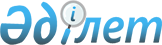 Об утверждении Плана по управлению пастбищами и их использованию по сельским округам Батыр, Даулет, Кызылтобе и села Баянды Мунайлинского района на 2023 - 2024Решение Мунайлинского районного маслихата Мангистауской области от 1 ноября 2023 года № 6/45
      В соответствии с Законами Республики Казахстан "О местном государственном управлении и самоуправлении в Республике Казахстан" и "О пастбищам", Мунайлинский районный маслихат РЕШИЛ:
      1. Утвердить План по управлению пастбищами и их использованию по сельским округам Батыр, Даулет, Кызылтобе и села Баянды Мунайлинского района на 2023-2024 годы, согласно приложениям 1, 2, 3 и 4 к настоящему решению.
      2. Настоящее решение вводится в действие по истечении десяти календарных дней после дня его первого официального опубликования. План по управлению пастбищами и их использованию на землях  села Баянды на 2023-2024 годы
      1. Настоящий План по управлению пастбищами и их использованию на землях села Баянды на 2023-2024 годы (далее - План) разработан в соответствии с Законами Республики Казахстан от 23 января 2001 года "О местном государственном управлении и самоуправлении в Республике Казахстан", от 20 февраля 2017 года "О пастбищах", приказом Заместителя Премьер-Министра Республики Казахстан - Министра сельского хозяйства Республики Казахстан от 24 апреля 2017 года №173 "Об утверждении Правил рационального использования пастбищ" (зарегистрирован в Реестре государственной регистрации нормативных правовых актов №15090), приказом Министра сельского хозяйства Республики Казахстан от 14 апреля 2015 года №3-3/332 "Об утверждении предельно допустимой нормы нагрузки на общую площадь пастбищ" (зарегистрирован в Реестре государственной регистрации нормативных правовых актов №11064).
      2. План принимается в целях рационального использования пастбищ, устойчивого обеспечения потребности в кормах и предотвращения процессов деградации пастбищ.
      3. План содержит:
      1) схему (карту) расположения пастбищ на территории села Баянды в разрезе категорий земель, собственников земельных участков и землепользователей на основании правоустанавливающих документов (приложение 1);
      2) приемлемые схемы пастбищеоборотов (приложение 2);
      3) карту с обозначением внешних и внутренних границ и площадей пастбищ, в том числе сезонных, объектов пастбищной инфраструктуры (приложение 3);
      4) схему доступа пастбищепользователей к водоисточникам (озерам, рекам, прудам, копаням, оросительным или обводнительным каналам, трубчатым или шахтным колодцам), составленную согласно норме потребления воды (приложение 4);
      5) схему перераспределения пастбищ для размещения поголовья сельскохозяйственных животных физических и (или) юридических лиц, у которых отсутствуют пастбища, и перемещения его на предоставляемые пастбища (приложение 5);
      6) схему размещения поголовья сельскохозяйственных животных на отгонных пастбищах физических и (или) юридических лиц, не обеспеченных пастбищами, расположенного при села Баянды (Приложение 6);
      7) календарный график по использованию пастбищ, устанавливающий сезонные маршруты выпаса и передвижения сельскохозяйственных животных (приложение 7);
      8) иные требования, необходимые для рационального использования пастбищ на соответствующей административно - территориальной единице.
      4. План принят с учетом сведений о состоянии геоботанического обследования пастбищ, сведений о ветеринарно-санитарных объектах, данных о численности поголовья сельскохозяйственных животных с указанием их владельцев – пастбищепользователей, физических и (или) юридических лиц, данных о количестве гуртов, отар, табунов, сформированных по видам и половозрастным группам сельскохозяйственных животных, сведений о формировании поголовья сельскохозяйственных животных для выпаса на отгонных пастбищах, особенностей выпаса сельскохозяйственных животных на культурных и аридных пастбищах и сведений о сервитутах для прогона скота.
      5. По административно-территориальному делению в села Баянды имеются 2 жилого массива и 1 населҰнный пункт.
      Общая площадь территории села Баянды – 22 425,0 гектар.
      По категориям земли:
      земли сельскохозяйственного назначения – 21 114,0 гектар;
      земли населенных пунктов – 186,56 гектар;
      площади, общественные сооружения, дороги, улицы, парки, скверы и бульвары – 404,47 гектар;
      Прочие земли – 719,97 гектар;
      Села Баянды расположен на южной части Мунайлинского района. На большей части территории растут такие растения как полынь, верблюжья колючка, болотная трава и другие виды растений. Площадь естественной растительности для выпаса скота распространяется по всему территорию.
      Климат села Баянды резко континентальный и засушливый. В зимний период средняя температура района от -25 до -30 С, а летний период от +25 до +35 С. Средний уровень осадка 40-80 мм, а годовой – 140-180 мм. Снежный покров долго не держится. В течение года наблюдается ветреная погода. Средняя скорость ветра - 10 м/с.
      Основной отраслью сельского хозяйства в села Баянды является животноводство, растениеводство, выращивание бахчевых культур.
      В настоящее время в районе 837 голов верблюдов, 69 голов крупного рогектартого скота, 1503 голов мелкого рогектартого скота, 703 голов лошади. Схема (карта) расположения пастбищ на территории села Баянды в разрезе категорий земель, собственников земельных участков и землепользователей на основании правоустанавливающих документов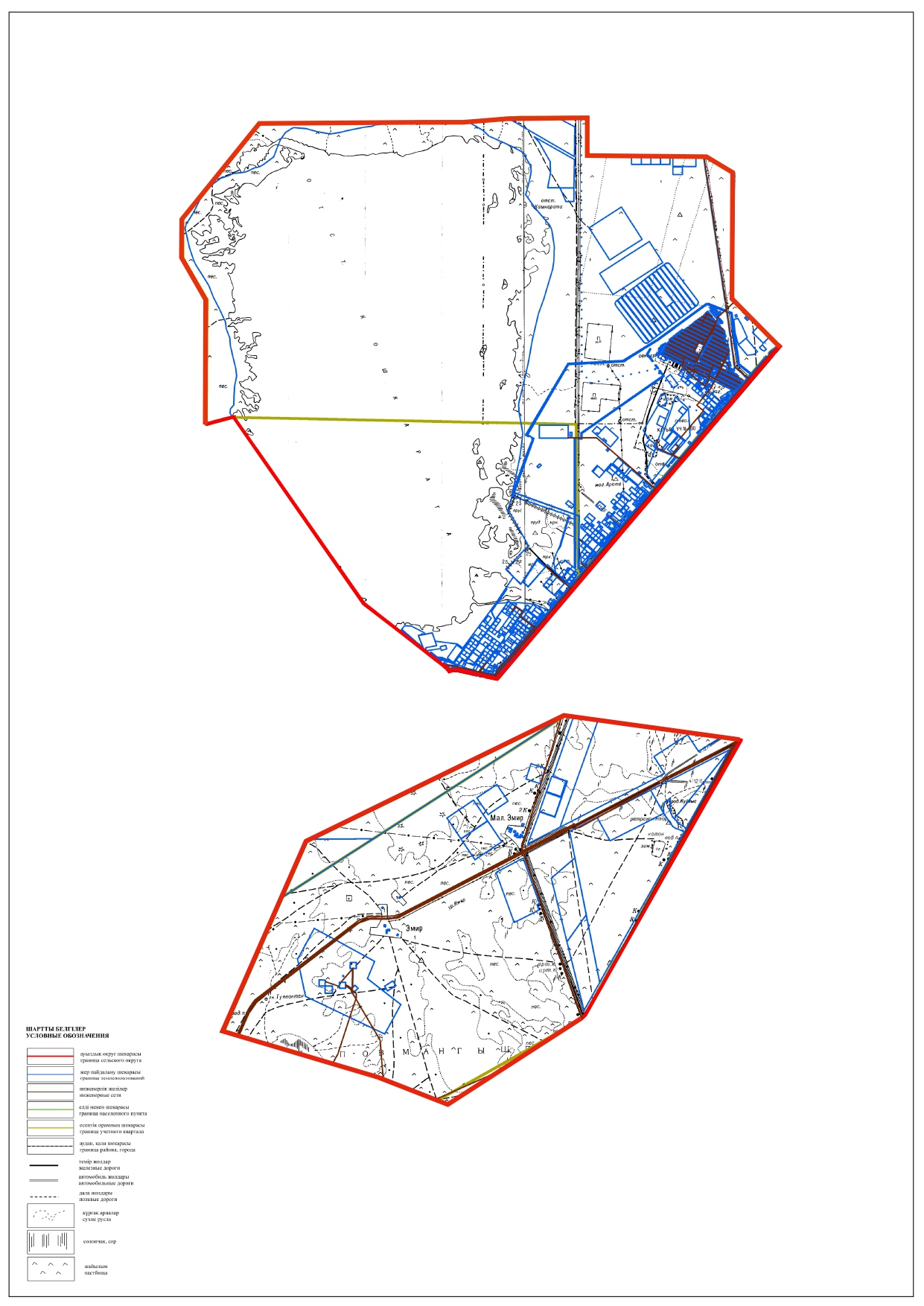 
      Список собственников земельных участков на территории села Баянды
      продолжение таблицы
      Сведения по перераспределению пастбищ для размещения поголовья сельскохозяйственных животных в разрезе собственников земельных участков по села Баянды
      продолжение таблицы Приемлемые схемы пастбищеоборотов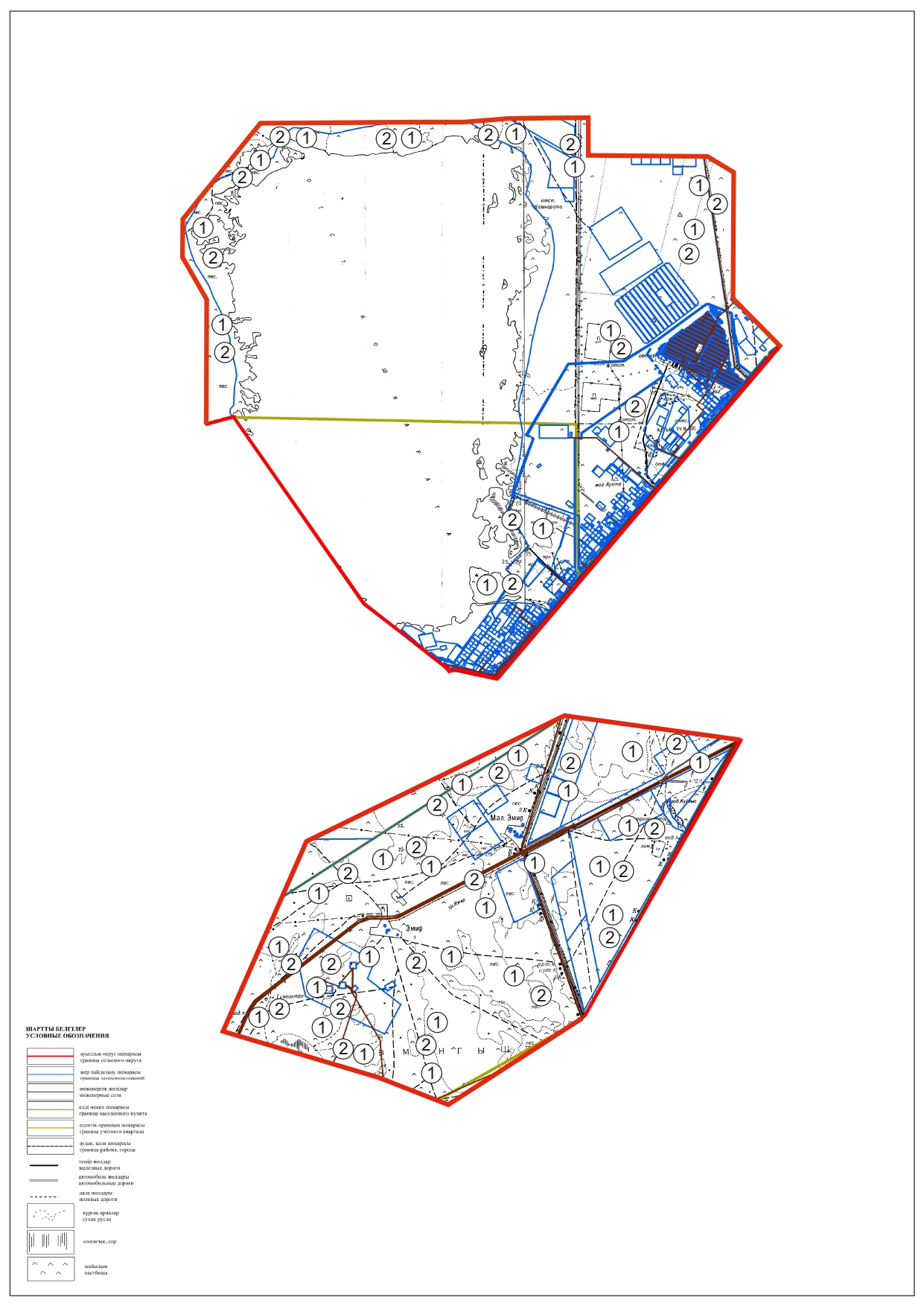 
      1 – поля периодического выпаса
      2 – поля периодического выпаса
      Схема пастбищеоборотов, приемлемая для села Баянды Карта с обозначением внешних и внутренних границ и площадей пастбищ, в том числе сезонных, объектов пастбищной инфраструктуры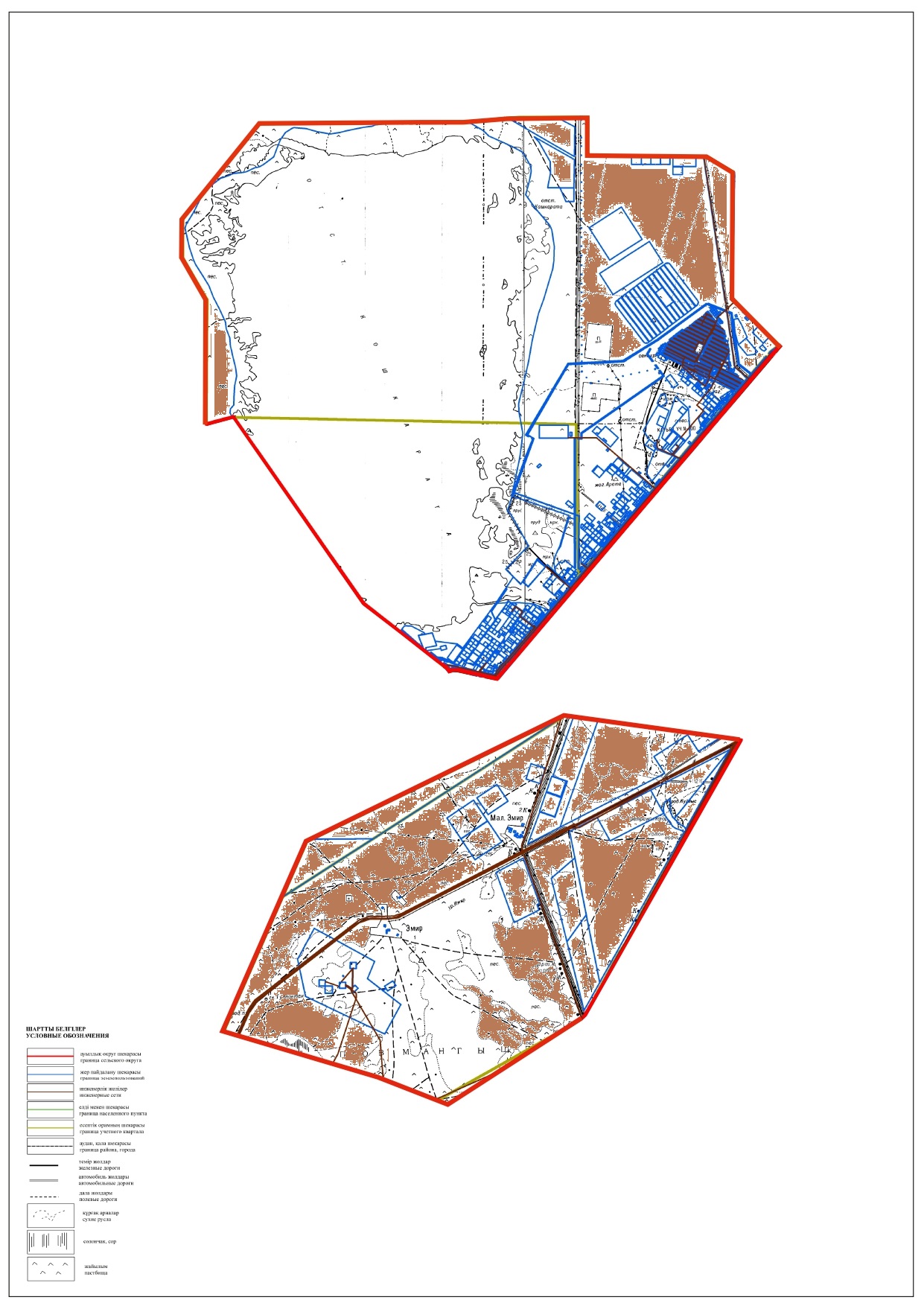  Схема доступа пастбищепользователей к водоисточникам (озерам, рекам, прудам, копаням, оросительным или обводнительным каналам, трубчатым или шахтным колодцам), составленная согласно норме потребления воды 
      села Баянды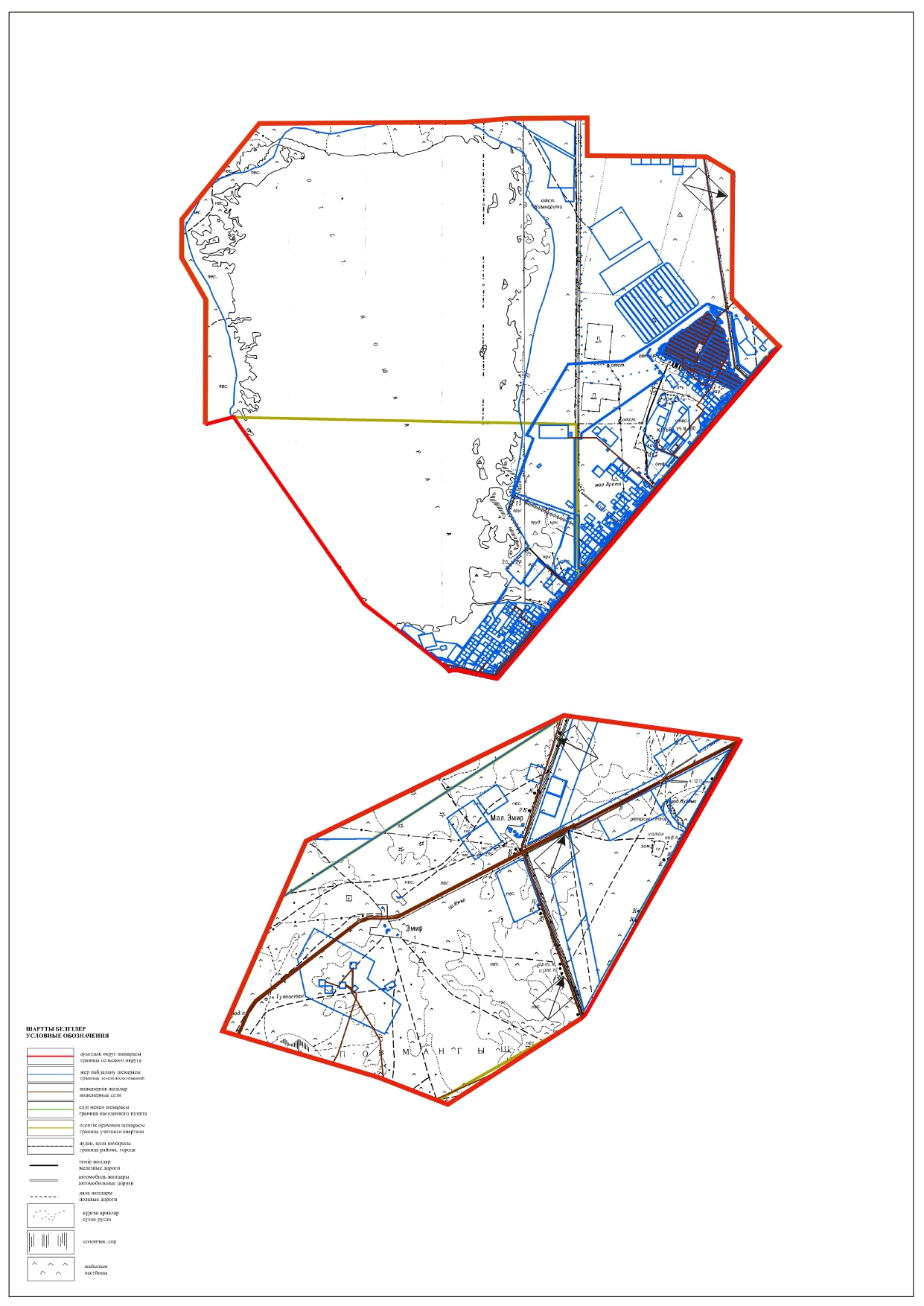  Схема перераспределения пастбищ для размещения поголовья сельскохозяйственных животных физических и (или) юридических лиц, у которых отсутствуют пастбища, и перемещения его на предоставляемые пастбища
      села Баянды – 22 425,0 гектар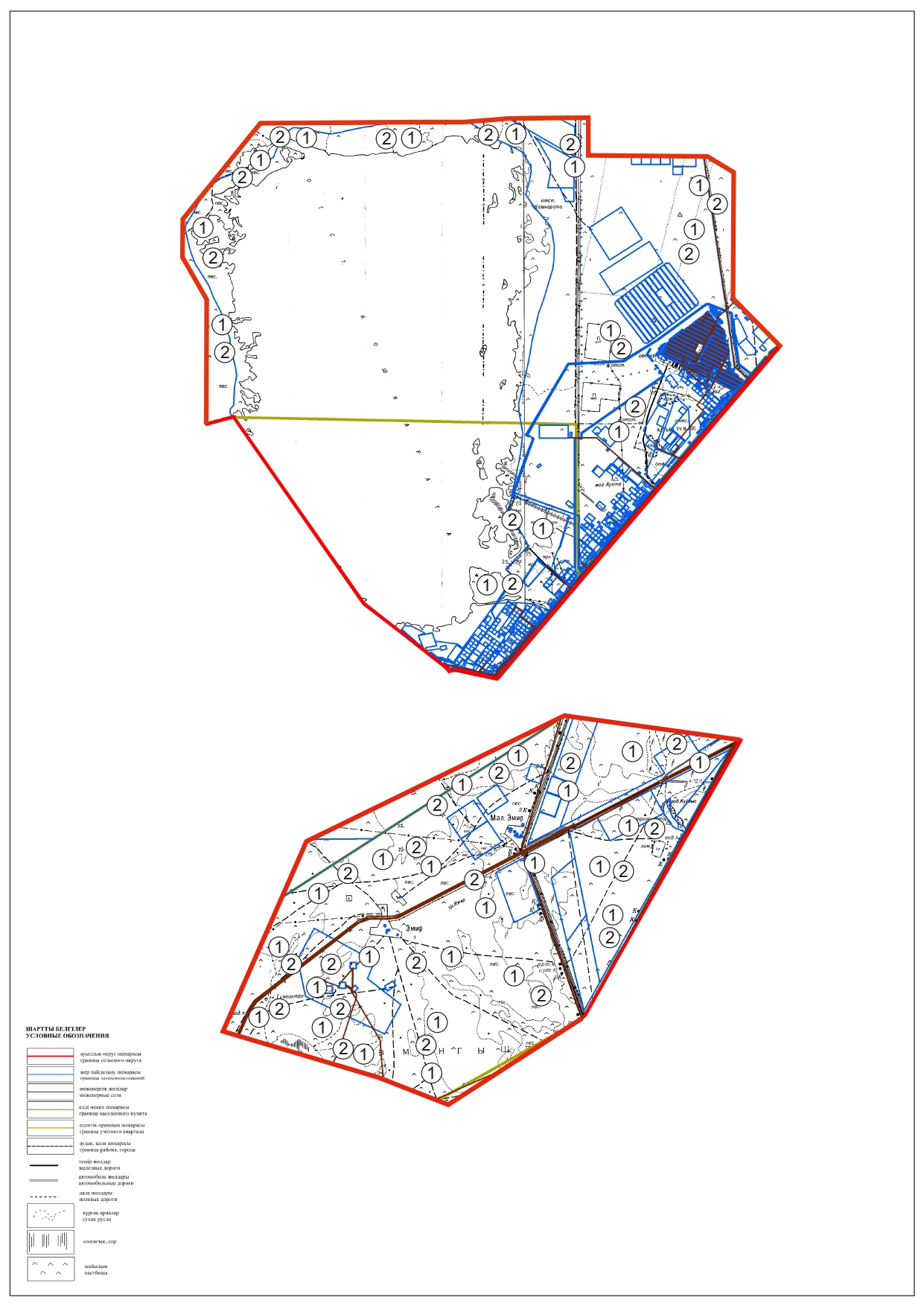 
      1 – поля периодического выпаса
      2 – поля периодического выпаса Схема размещения поголовья сельскохозяйственных животных на отгонных пастбищах физических и (или) юридических лиц, не обеспеченных пастбищами, расположенного при села Баянды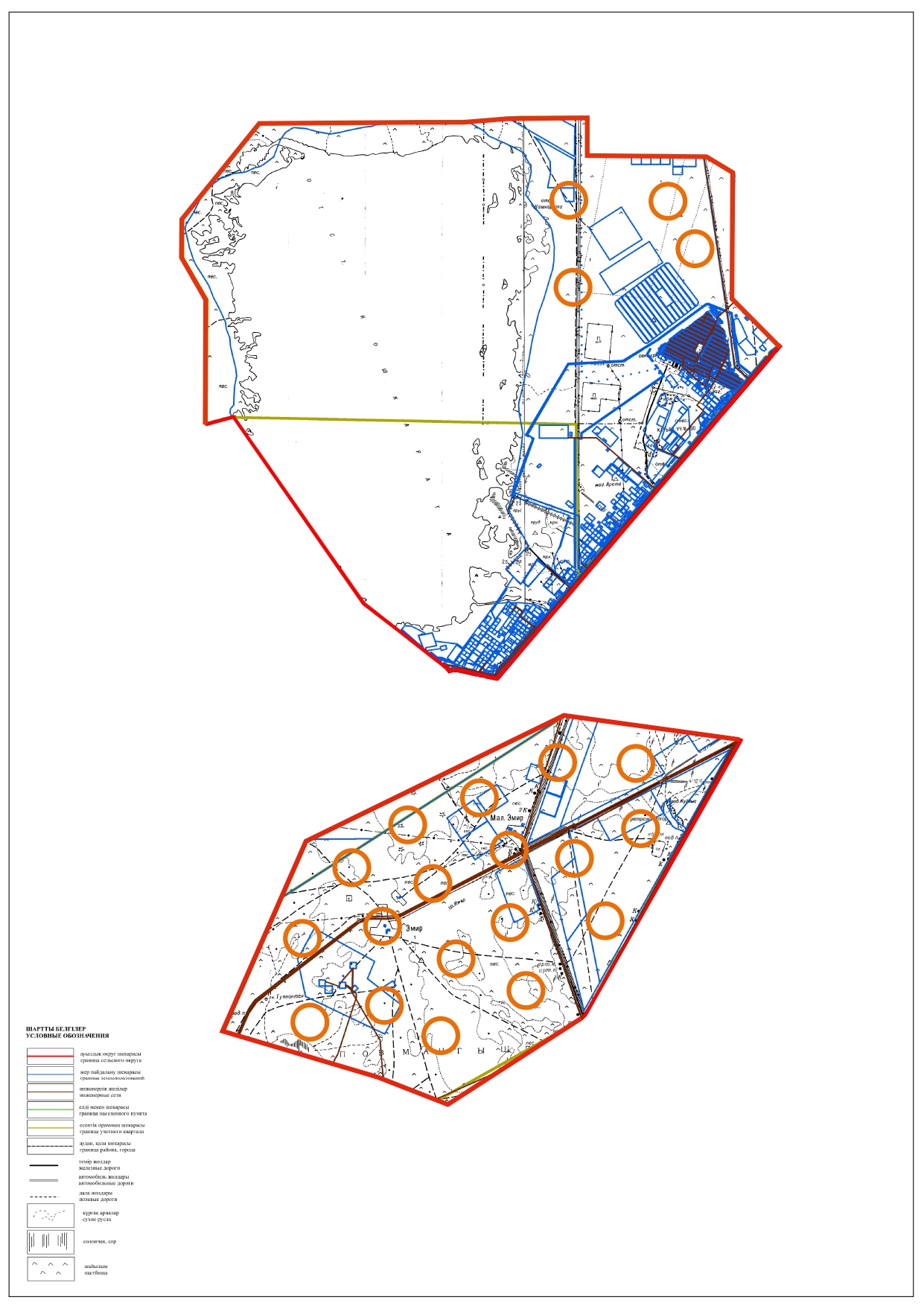 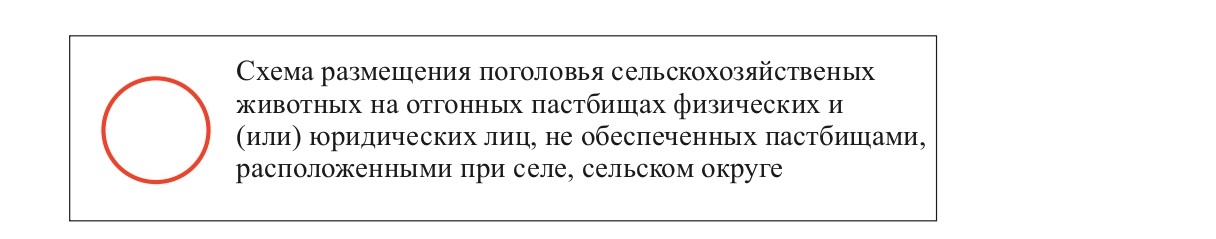 
      Примечание: расшифровка аббревиатур:
      ВЛС – весенне-летний сезон;
      ЛОС – летне-осенний сезон;
      ЛС – летний сезон;
      ОЗ – отдыхающий загон. Календарный график по использованию пастбищ, устанавливающий сезонные маршруты выпаса и передвижения сельскохозяйственных животных План по управлению пастбищами и их использованию на землях Батырского сельского округа на 2023-2024 годы
      1. Настоящий План по управлению пастбищами и их использованию на землях Батырского сельского округа на 2023-2024 годы (далее - План) разработан в соответствии с Законами Республики Казахстан от 23 января 2001 года "О местном государственном управлении и самоуправлении в Республике Казахстан", от 20 февраля 2017 года "О пастбищах", приказом Заместителя Премьер-Министра Республики Казахстан - Министра сельского хозяйства Республики Казахстан от 24 апреля 2017 года №173 "Об утверждении Правил рационального использования пастбищ" (зарегистрирован в Реестре государственной регистрации нормативных правовых актов №15090), приказом Министра сельского хозяйства Республики Казахстан от 14 апреля 2015 года №3-3/332 "Об утверждении предельно допустимой нормы нагрузки на общую площадь пастбищ" (зарегистрирован в Реестре государственной регистрации нормативных правовых актов №11064).
      2. План принимается в целях рационального использования пастбищ, устойчивого обеспечения потребности в кормах и предотвращения процессов деградации пастбищ.
      3. План содержит:
      1) схему (карту) расположения пастбищ на территории Батырского сельского округа в разрезе категорий земель, собственников земельных участков и землепользователей на основании правоустанавливающих документов (приложение 1);
      2) приемлемые схемы пастбищеоборотов (приложение 2);
      3) карту с обозначением внешних и внутренних границ и площадей пастбищ, в том числе сезонных, объектов пастбищной инфраструктуры (приложение 3);
      4) схему доступа пастбищепользователей к водоисточникам (озерам, рекам, прудам, копаням, оросительным или обводнительным каналам, трубчатым или шахтным колодцам), составленную согласно норме потребления воды (приложение 4);
      5) схему перераспределения пастбищ для размещения поголовья сельскохозяйственных животных физических и (или) юридических лиц, у которых отсутствуют пастбища, и перемещения его на предоставляемые пастбища (приложение 5);
      6) схему размещения поголовья сельскохозяйственных животных на отгонных пастбищах физических и (или) юридических лиц, не обеспеченных пастбищами, расположенного при Батырском сельском округе (приложение 6);
      7) календарный график по использованию пастбищ, устанавливающий сезонные маршруты выпаса и передвижения сельскохозяйственных животных (приложение 7);
      8) иные требования, необходимые для рационального использования пастбищ на соответствующей административно - территориальной единице.
      4. План принят с учетом сведений о состоянии геоботанического обследования пастбищ, сведений о ветеринарно-санитарных объектах, данных о численности поголовья сельскохозяйственных животных с указанием их владельцев – пастбищепользователей, физических и (или) юридических лиц, данных о количестве гуртов, отар, табунов, сформированных по видам и половозрастным группам сельскохозяйственных животных, сведений о формировании поголовья сельскохозяйственных животных для выпаса на отгонных пастбищах, особенностей выпаса сельскохозяйственных животных на культурных и аридных пастбищах и сведений о сервитутах для прогона скота.
      По административно-территориальному делению в сельском округе Батыр имеются 8 микрорайонов и 2 дача.
      Общая площадь территории сельского округа Батыр – 11715,0 гектар.
      По категориям земли:
      земли сельскохозяйственного назначения – 8555,0 гектар;
      земли населенных пунктов – 1644,0 гектар;
      производственные зоны – 1431,0 гектар;
      дачи – 85,0 гектар;
      Прочие земли – 23,8 гектар;
      Сельский округ Батыр расположен на западной части Мунайлинского района. На большей части территории растут такие растения как полынь, верблюжья колючка, болотная трава и другие виды растений. Площадь естественной растительности для выпаса скота распространяется по всему территорию.
      Климат сельского округа Батыр резко континентальный и засушливый. В зимний период средняя температура района от -30 до -36 С, а летний период от +25 до +35 С. Средний уровень осадка 45-100 мм, а годовой – 140-180 мм. Снежный покров долго не держится. В течение года наблюдается ветреная погода. Средняя скорость ветра - 10 м/с.
      Основной отраслью сельского хозяйства в сельском округе Батыр является животноводство, растениеводство, выращивание бахчевых культур.
      В настоящее время в районе 217 голов верблюдов, 192 голов крупного рогатого скота, 690 голов мелкого рогатого скота, 297 голов лошади. Схема (карта) расположения пастбищ на территории Батырского сельского округа в разрезе категорий земель, собственников земельных участков и землепользователей на основании правоустанавливающих документов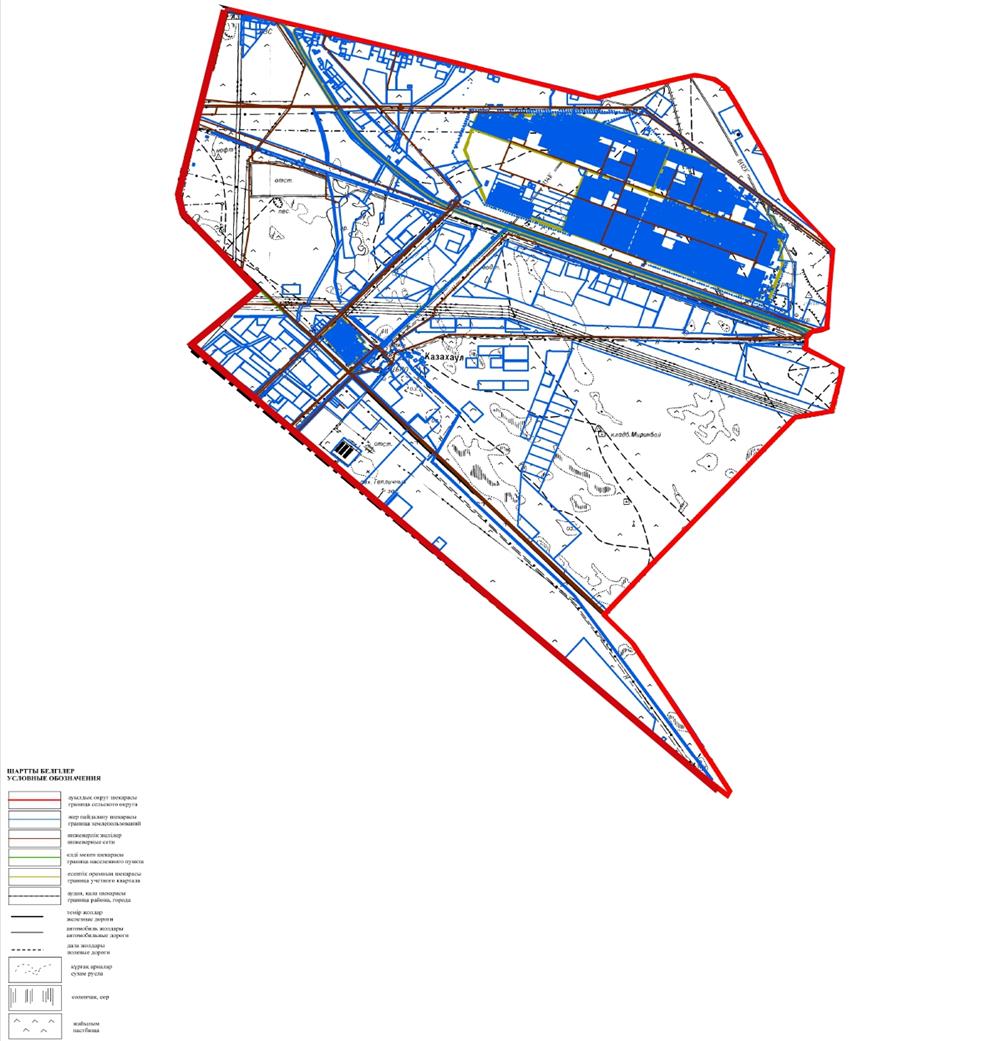 
      Список собственников земельных участков на территории Батырского сельского округа
      продолжение таблицы
      Сведения по перераспределению пастбищ для размещения поголовья сельскохозяйственных животных в разрезе собственников земельных участков по Батырскому сельскому округу
      продолжение таблицы Приемлемые схемы пастбищеоборотов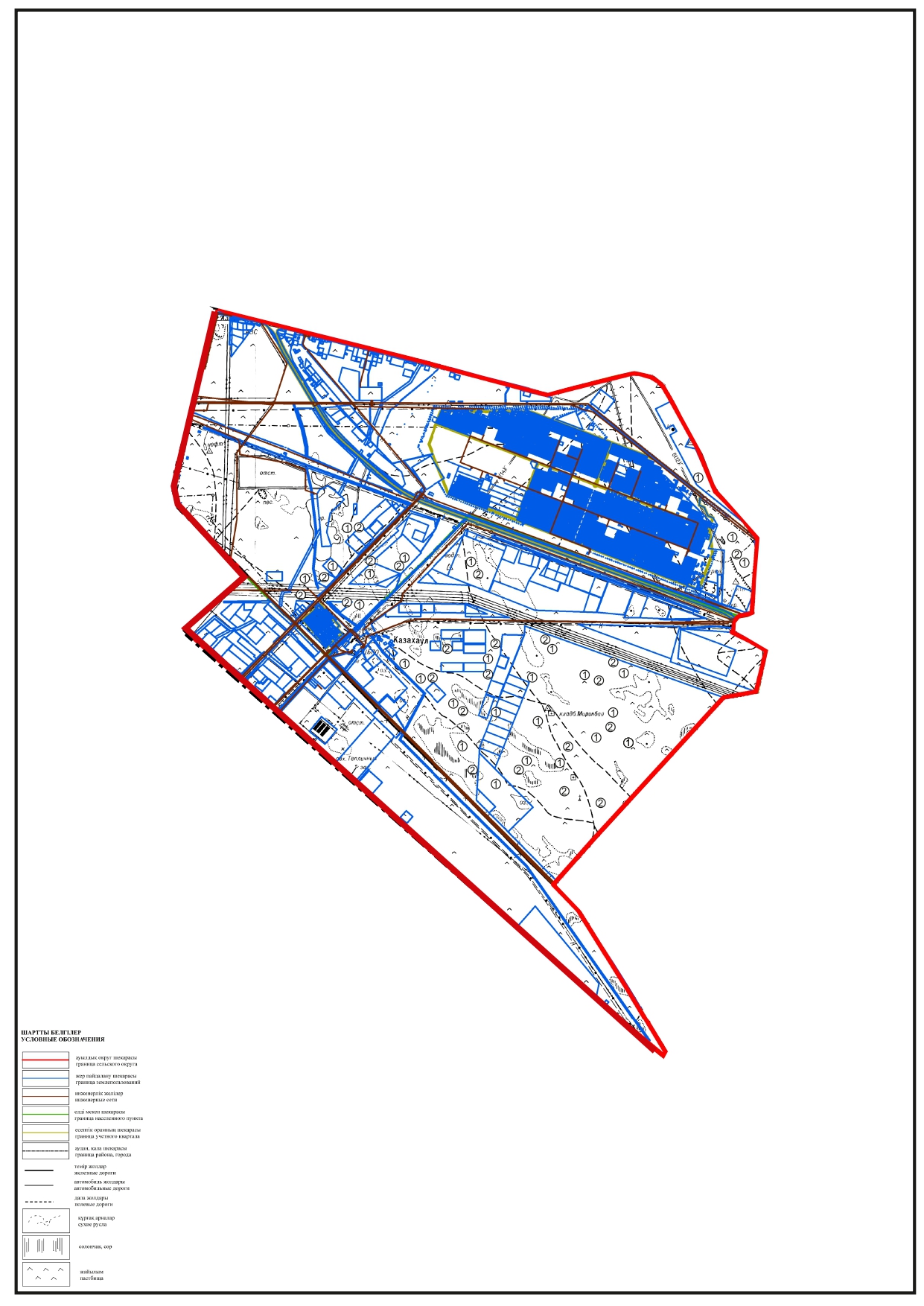 
      1 – поля периодического выпаса
      2 – поля периодического выпаса
      Схема пастбищеоборотов, приемлемая для Батырского сельского округа Карта с обозначением внешних и внутренних границ и площадей пастбищ, в том числе сезонных, объектов пастбищной инфраструктуры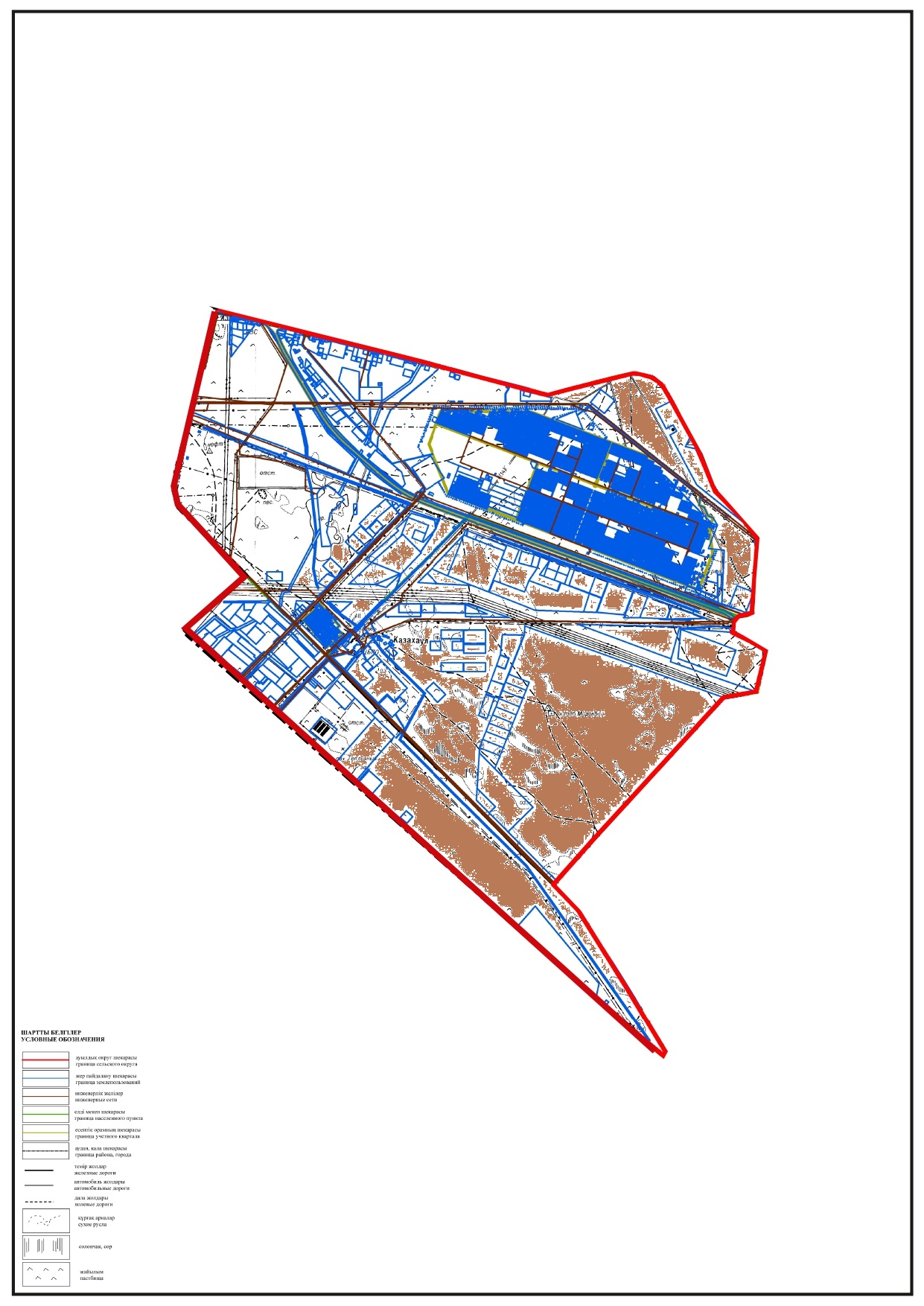  Схема доступа пастбищепользователей к водоисточникам (озерам, рекам, прудам, копаням, оросительным или обводнительным каналам, трубчатым или шахтным колодцам), составленная согласно норме потребления воды
      сельский округ Батыр 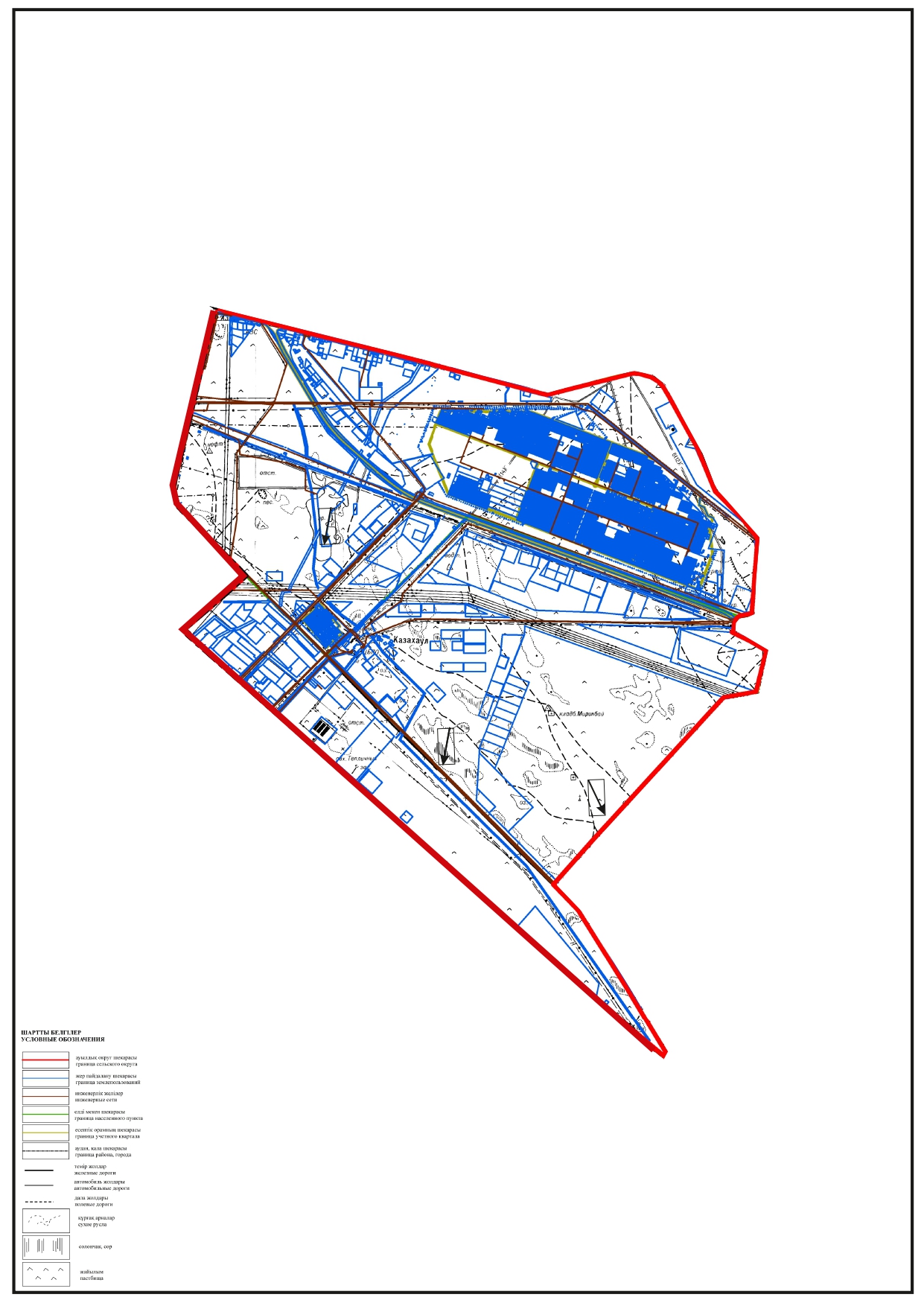  Схема перераспределения пастбищ для размещения поголовья сельскохозяйственных животных физических и (или) юридических лиц, у которых отсутствуют пастбища, и перемещения его на предоставляемые пастбища
      Батырский сельский округ – 8 555,0 гектар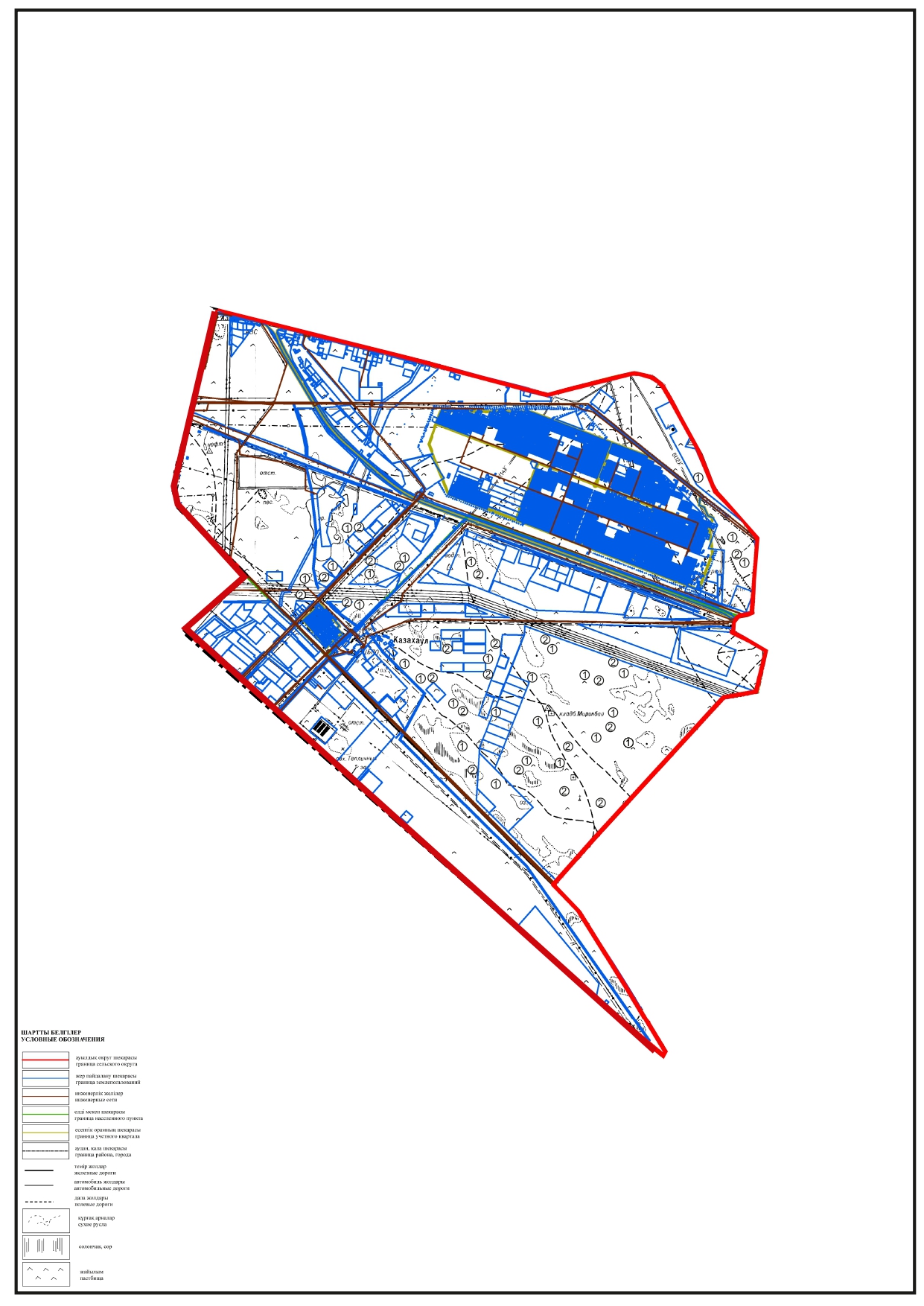 
           1 – поля периодического выпаса
            2 – поля периодического выпаса Схема размещения поголовья сельскохозяйственных животных на отгонных пастбищах физических и (или) юридических лиц, не обеспеченных пастбищами, расположенного при Батырском сельском округе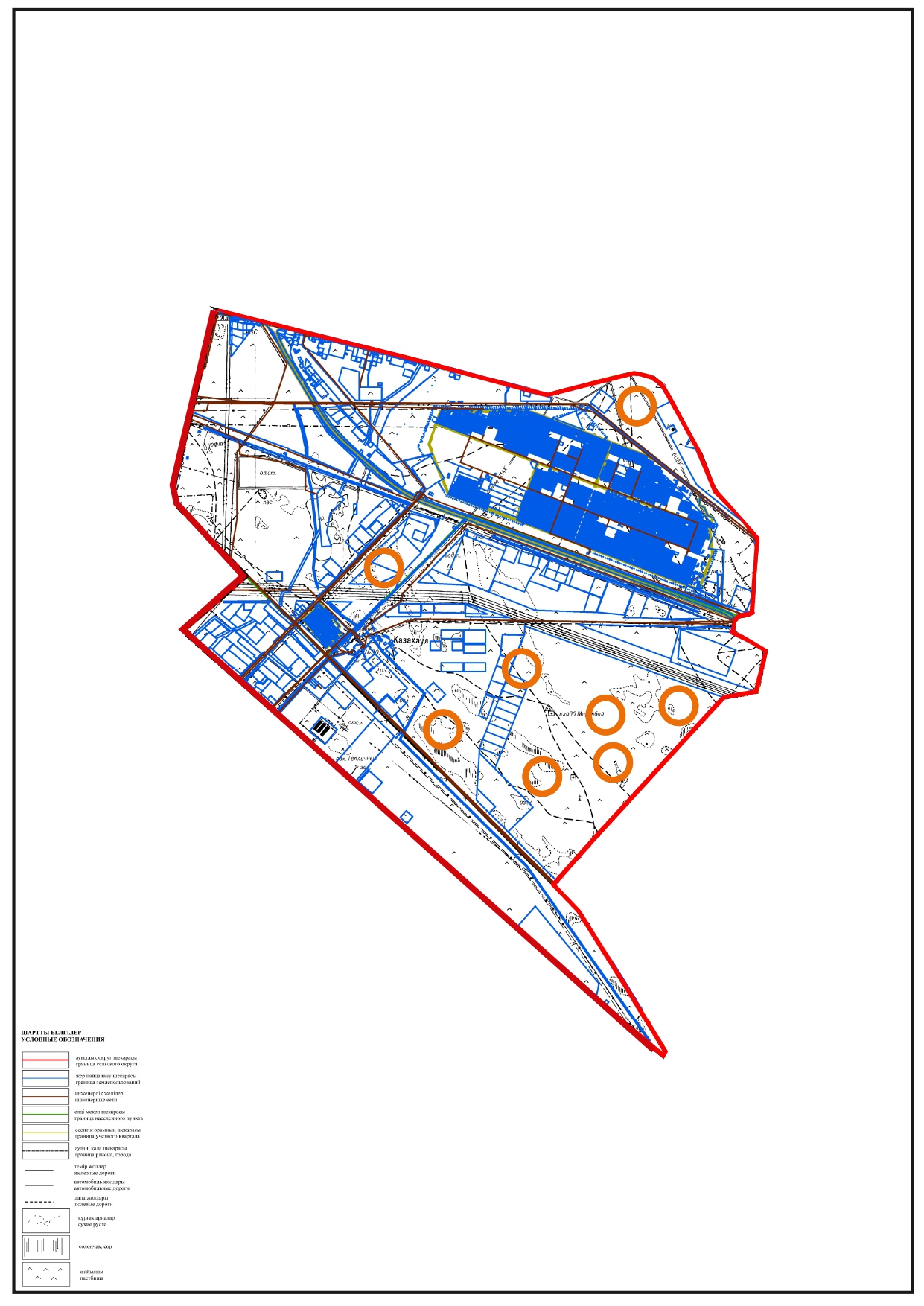 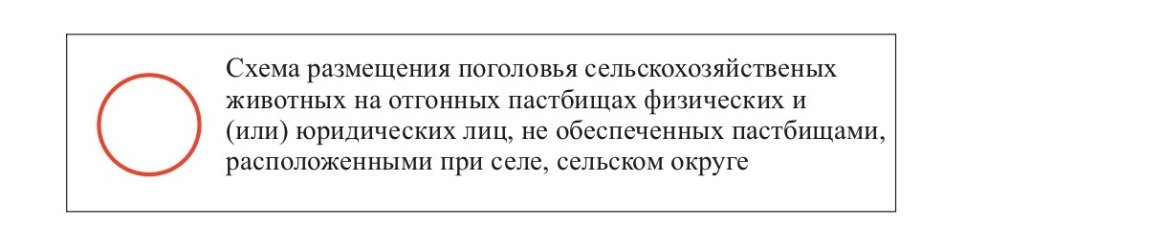 
      Примечание: расшифровка аббревиатур:
      ВЛС – весенне-летний сезон;
      ЛОС – летне-осенний сезон;
      ЛС – летний сезон;
      ОЗ – отдыхающий загон.
      Календарный график по использованию пастбищ, устанавливающий сезонные маршруты выпаса и передвижения сельскохозяйственных животных План по управлению пастбищами и их использованию на землях сельского округа Даулет на 2023-2024 годы
      1. Настоящий План по управлению пастбищами и их использованию на землях сельского округа Даулет на 2023-2024 годы (далее - План) разработан в соответствии с Законами Республики Казахстан от 23 января 2001 года "О местном государственном управлении и самоуправлении в Республике Казахстан", от 20 февраля 2017 года "О пастбищах", приказом Заместителя Премьер-Министра Республики Казахстан - Министра сельского хозяйства Республики Казахстан от 24 апреля 2017 года №173 "Об утверждении Правил рационального использования пастбищ" (зарегистрирован в Реестре государственной регистрации нормативных правовых актов №15090), приказом Министра сельского хозяйства Республики Казахстан от 14 апреля 2015 года №3-3/332 "Об утверждении предельно допустимой нормы нагрузки на общую площадь пастбищ" (зарегистрирован в Реестре государственной регистрации нормативных правовых актов №11064).
      2. План принимается в целях рационального использования пастбищ, устойчивого обеспечения потребности в кормах и предотвращения процессов деградации пастбищ.
      3. План содержит:
      1) схему (карту) расположения пастбищ на территории сельского округа Даулет в разрезе категорий земель, собственников земельных участков и землепользователей на основании правоустанавливающих документов (приложение 1);
      2) приемлемые схемы пастбищеоборотов (приложение 2);
      3) карту с обозначением внешних и внутренних границ и площадей пастбищ, в том числе сезонных, объектов пастбищной инфраструктуры (приложение 3);
      4) схему доступа пастбищепользователей к водоисточникам (озерам, рекам, прудам, копаням, оросительным или обводнительным каналам, трубчатым или шахтным колодцам), составленную согласно норме потребления воды (приложение 4);
      5) схему перераспределения пастбищ для размещения поголовья сельскохозяйственных животных физических и (или) юридических лиц, у которых отсутствуют пастбища, и перемещения его на предоставляемые пастбища (приложение 5);
      6) схему размещения поголовья сельскохозяйственных животных на отгонных пастбищах физических и (или) юридических лиц, не обеспеченных пастбищами, расположенного при в сельском округе Даулет (приложение 6);
      7) календарный график по использованию пастбищ, устанавливающий сезонные маршруты выпаса и передвижения сельскохозяйственных животных (приложение 7);
      8) иные требования, необходимые для рационального использования пастбищ на соответствующей административно - территориальной единице.
      4. План принят с учетом сведений о состоянии геоботанического обследования пастбищ, сведений о ветеринарно-санитарных объектах, данных о численности поголовья сельскохозяйственных животных с указанием их владельцев – пастбищепользователей, физических и (или) юридических лиц, данных о количестве гуртов, отар, табунов, сформированных по видам и половозрастным группам сельскохозяйственных животных, сведений о формировании поголовья сельскохозяйственных животных для выпаса на отгонных пастбищах, особенностей выпаса сельскохозяйственных животных на культурных и аридных пастбищах и сведений о сервитутах для прогона скота.
      5. По административно-территориальному делению в сельском округе Даулет имеются, 1 село и 2 жилого массива.
      Общая площадь территории сельского округа Даулет – 33842,8 гектар.
      По категориям земли:
      земли сельскохозяйственного назначения – 33172,8 гектар;
      земли населенных пунктов – 626,0 гектар
      площади, общественные сооружения, дороги, улицы, парки, скверы и бульвары – 24,0,0 гектар;
      прочие земли – 20,0 гектар.
      Сельский округ Даулет расположен на западной части Мунайлинского района. На большей части территории растут такие растения как полынь, верблюжья колючка, болотная трава и другие виды растений. Площадь естественной растительности для выпаса скота распространяется по всему территорию.
      Климат сельского округа Даулет резко континентальный и засушливый. В зимний период средняя температура района от -30 до -35 С, а летний период от +25 до +35 С. Средний уровень осадка 40-80 мм, а годовой – 140-180 мм. Снежный покров долго не держится. В течение года наблюдается ветреная погода. Средняя скорость ветра - 10 м/с.
      Основной отраслью сельского хозяйства в сельском округе Даулет является животноводство, растениеводство, выращивание бахчевых культур.
      В настоящее время в районе 1008 голов верблюдов, 411 голов крупного рогатого скота, 1903 голов мелкого рогатого скота, 1258 голов лошади. Схема (карта) расположения пастбищ на территории сельского округа Даулет в разрезе категорий земель, собственников земельных участков и землепользователей на основании правоустанавливающих документов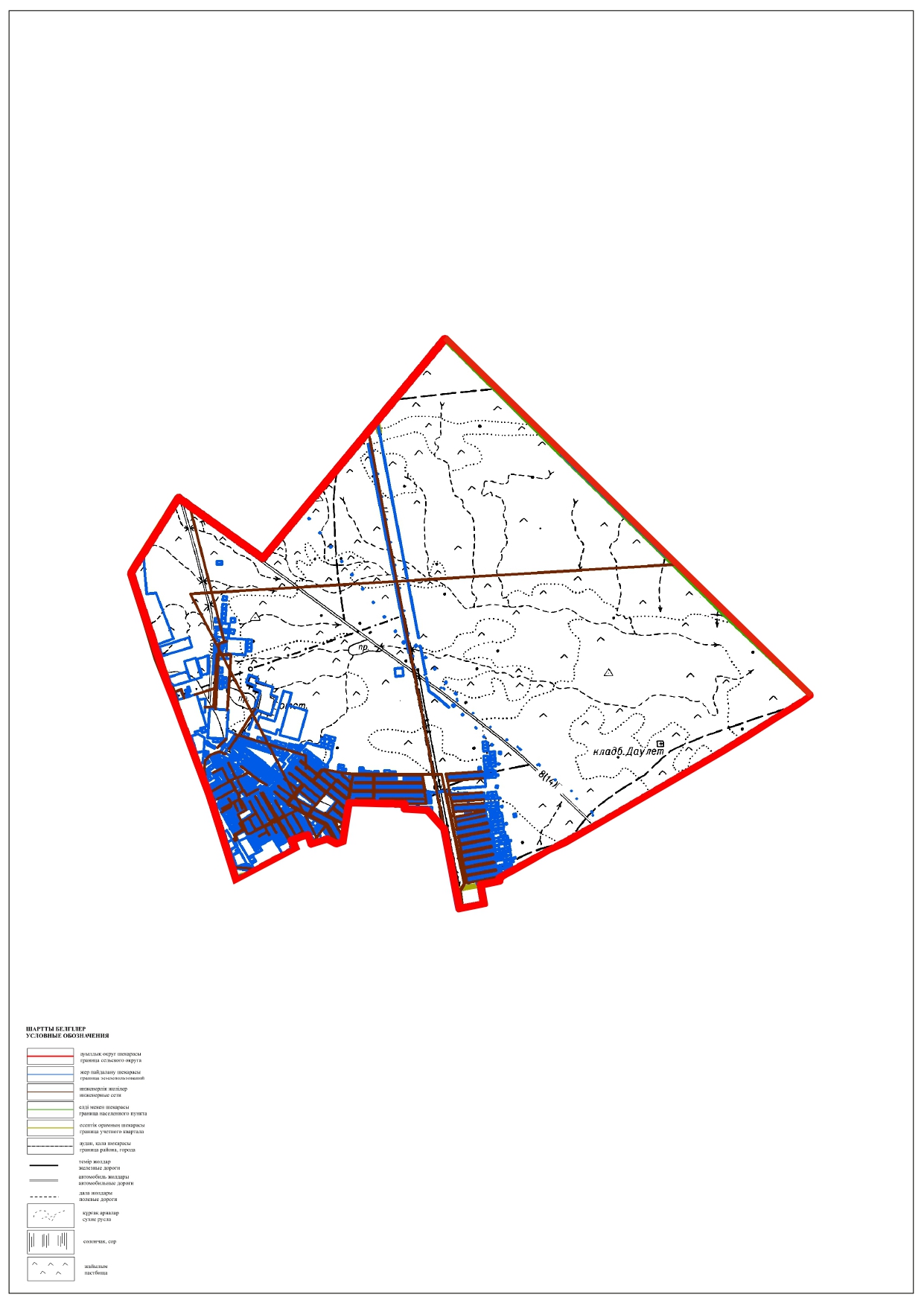 
      Список собственников земельных участков на территории Батырского сельского округа
      продолжение таблицы
      Сведения по перераспределению пастбищ для размещения поголовья сельскохозяйственных животных в разрезе собственников земельных участков по сельскому округу Даулет
      продолжение таблицы Приемлемые схемы пастбищеоборотов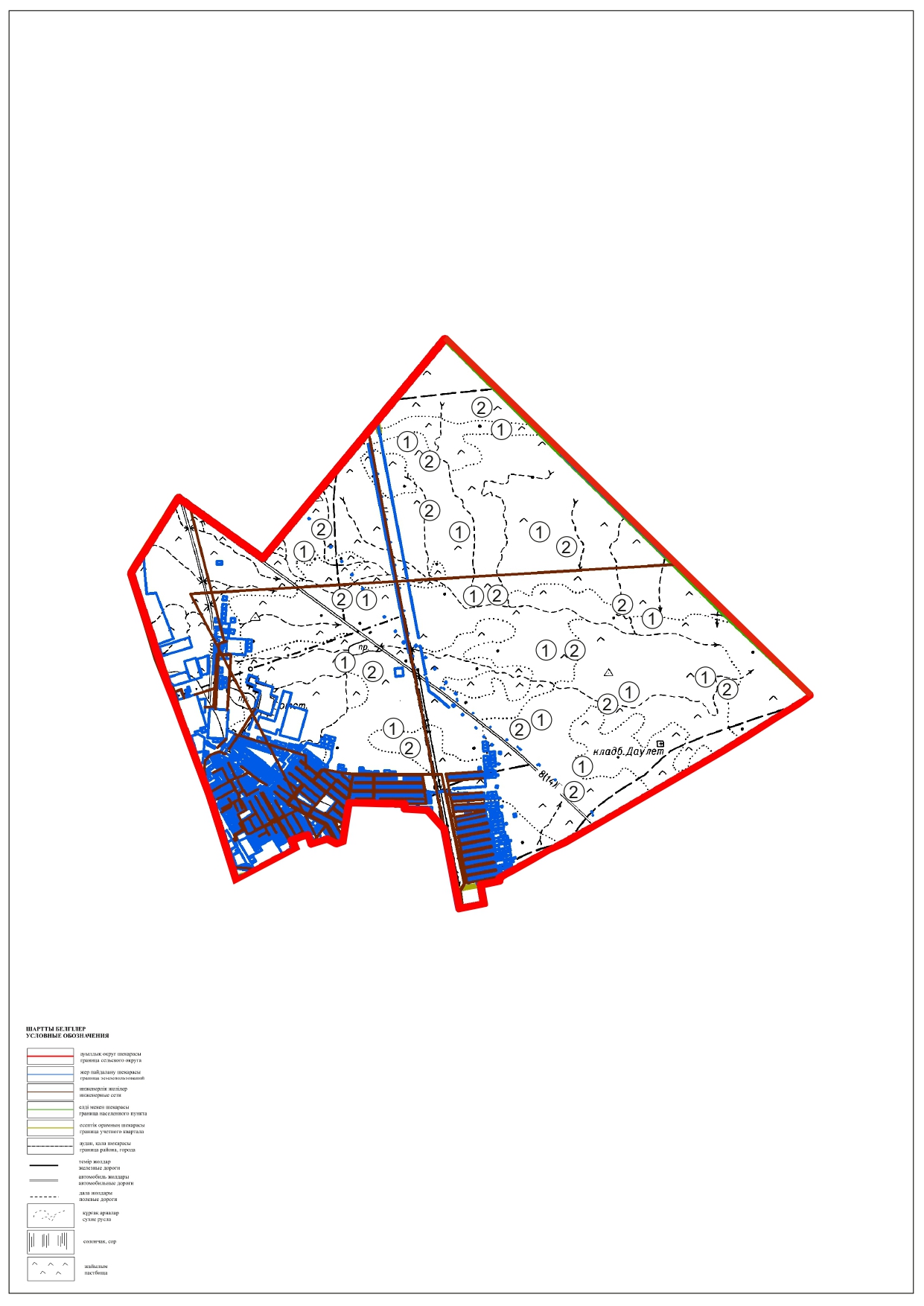 
      1 – поля периодического выпаса
      2 – поля периодического выпаса
      Схема пастбищеоборотов, приемлемая для сельского округа Даулет Карта с обозначением внешних и внутренних границ и площадей пастбищ, в том числе сезонных, объектов пастбищной инфраструктуры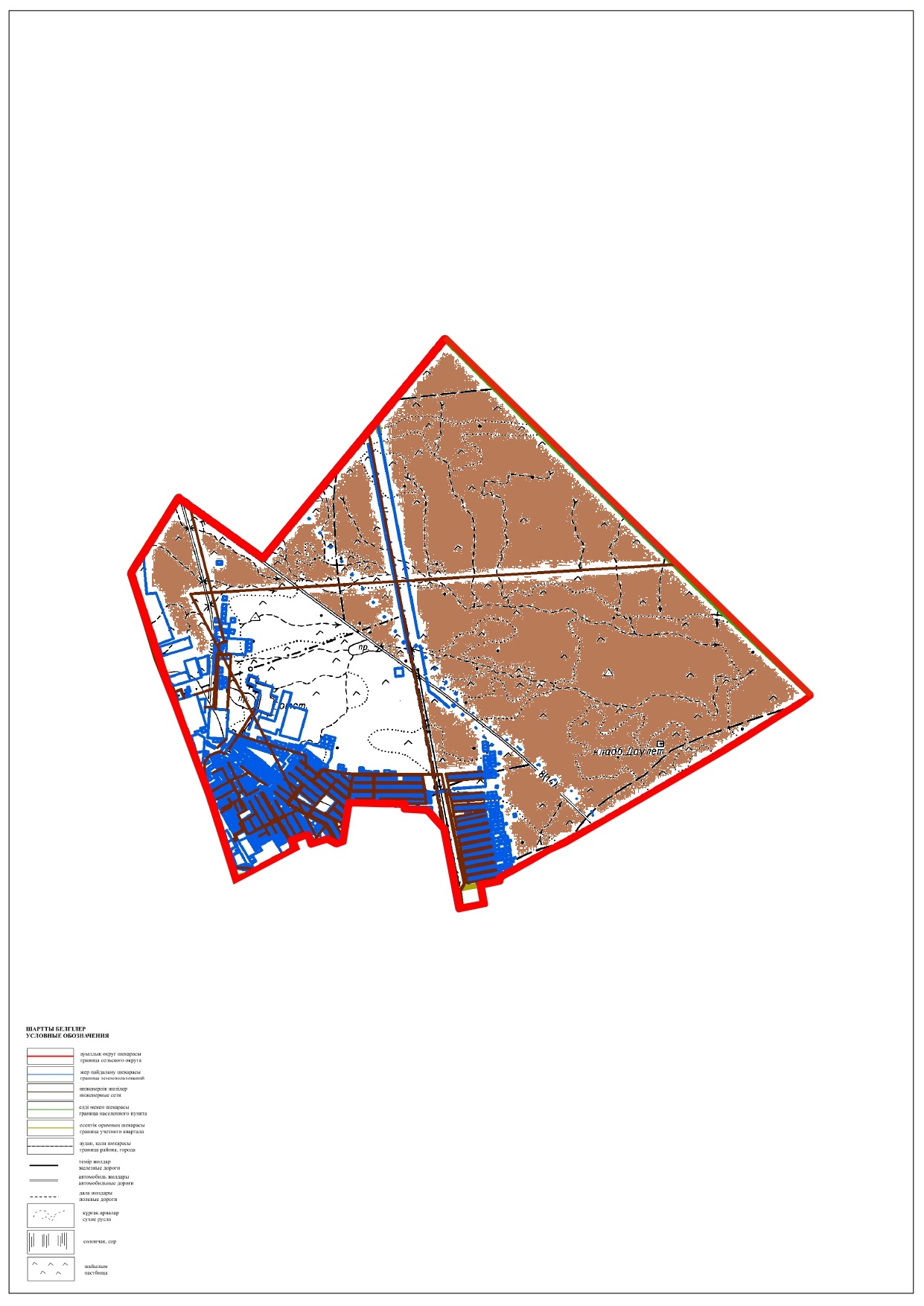  Схема доступа пастбищепользователей к водоисточникам (озерам, рекам, прудам, копаням, оросительным или обводнительным каналам, трубчатым или шахтным колодцам), составленная согласно норме потребления воды
      сельский округ Даулет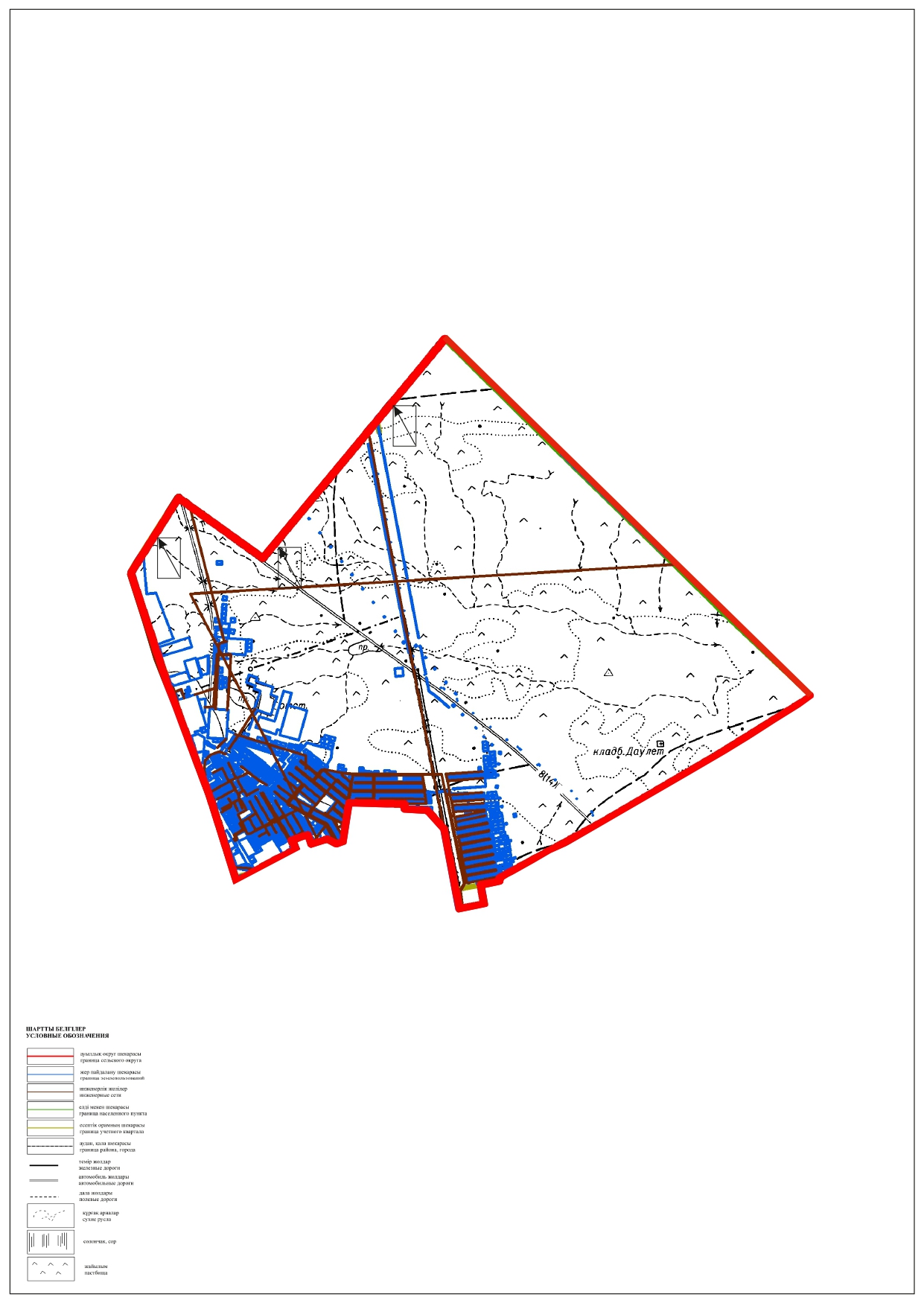  Схема перераспределения пастбищ для размещения поголовья сельскохозяйственных животных физических и (или) юридических лиц, у которых отсутствуют пастбища, и перемещения его на предоставляемые пастбища
      сельский округ Даулет – 33 178,8 гектар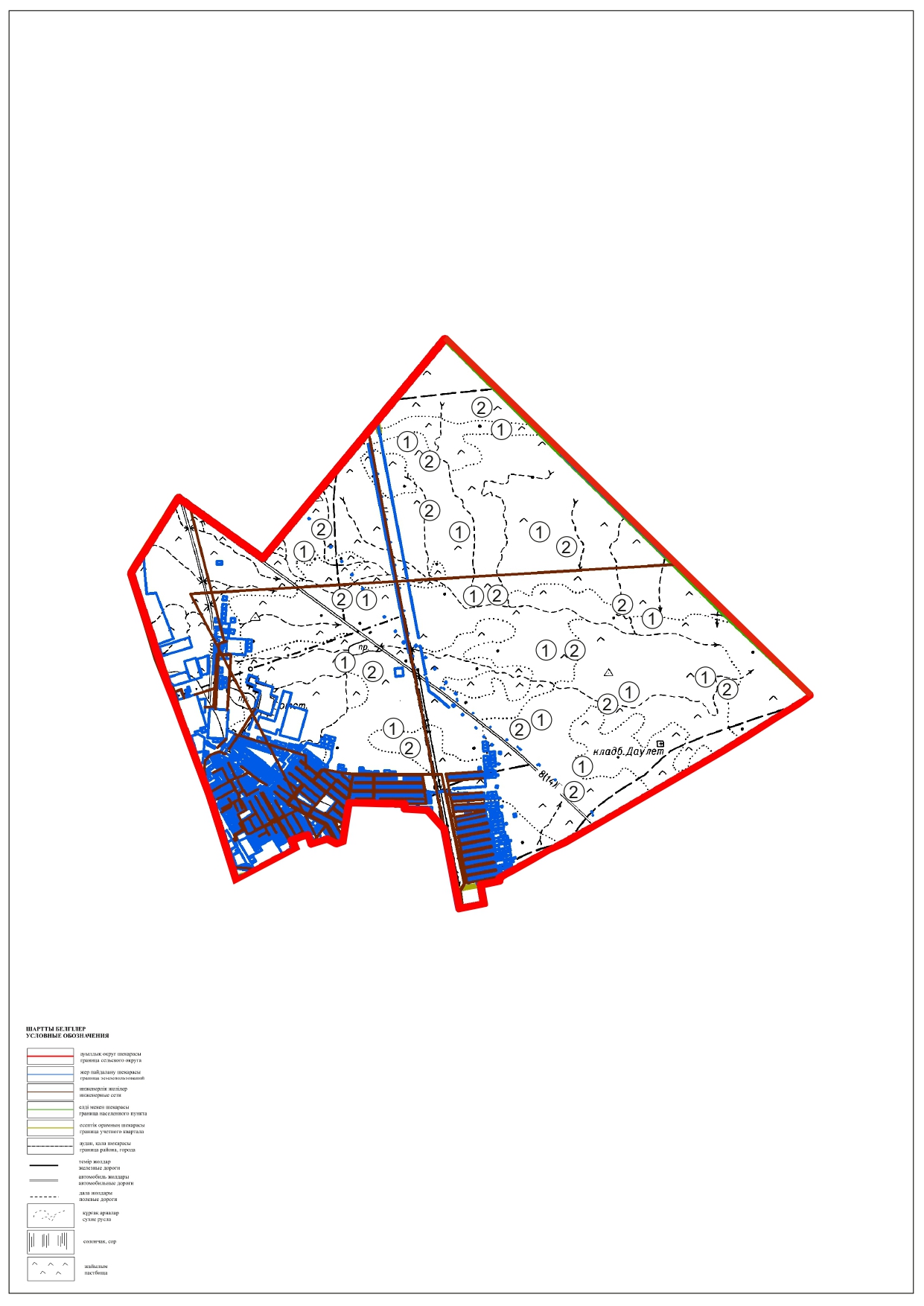 
      1 – поля периодического выпаса
      2 – поля периодического выпаса Схема размещения поголовья сельскохозяйственных животных на отгонных пастбищах физических и (или) юридических лиц, не обеспеченных пастбищами, расположенного при сельском округе Даулет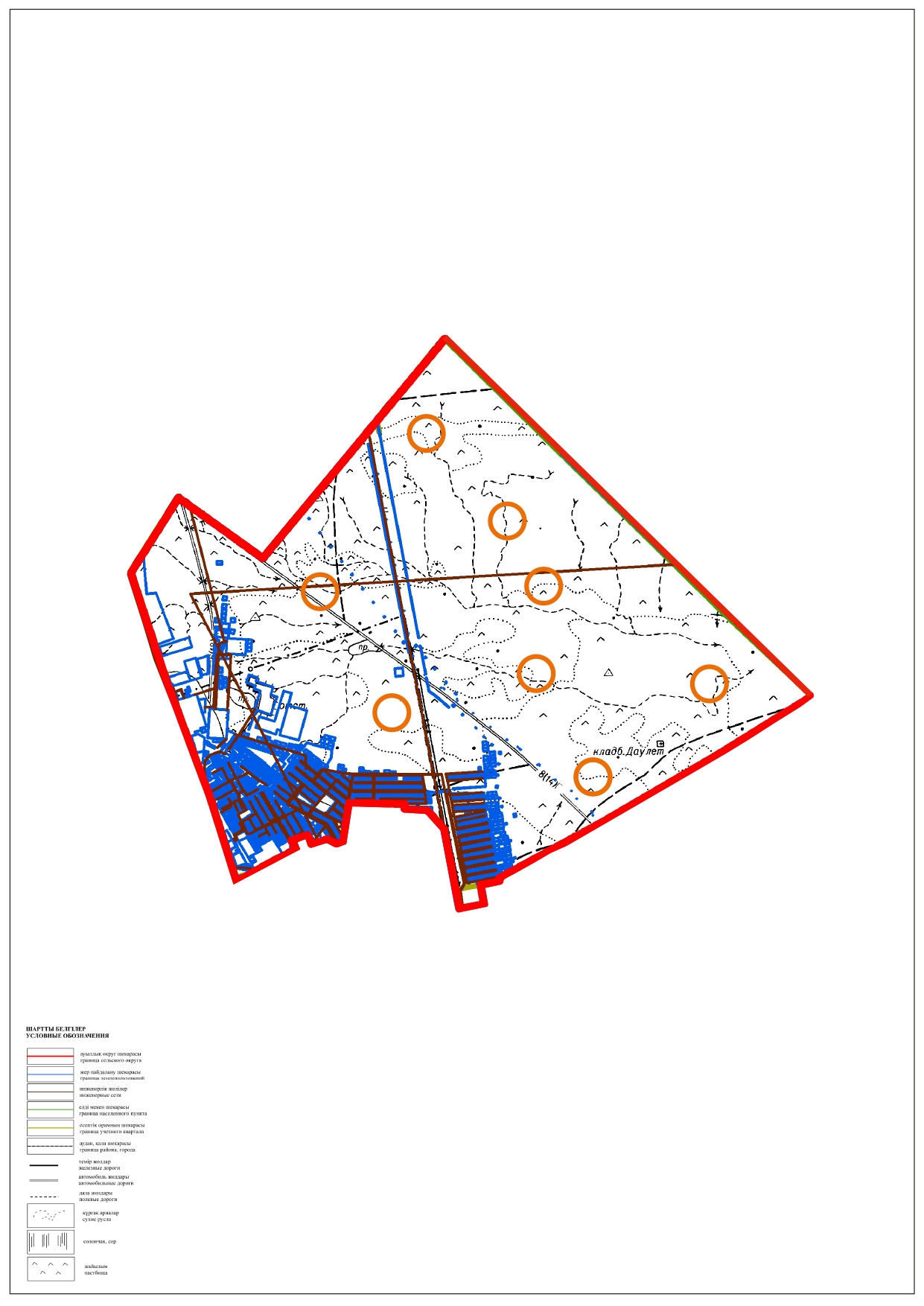 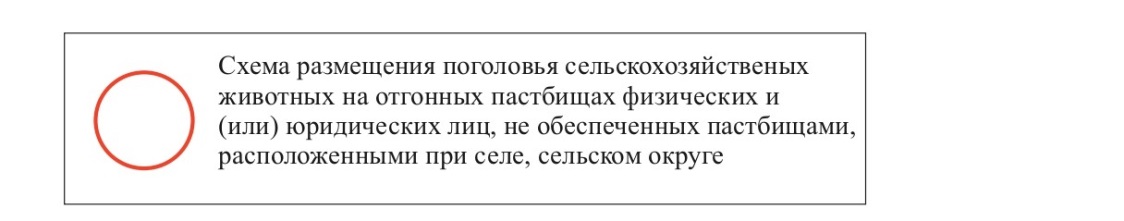 
      Примечание: 
      расшифровка аббревиатур:
      ВЛС – весенне-летний сезон;
      ЛОС – летне-осенний сезон;
      ЛС – летний сезон;
      ОЗ – отдыхающий загон. Календарный график по использованию пастбищ, устанавливающий сезонные маршруты выпаса и передвижения сельскохозяйственных животных План по управлению пастбищами и их использованию на землях сельского округа Кызылтобе на 2023-2024 годы
      1. Настоящий План по управлению пастбищами и их использованию на землях сельского округа Кызылтобе на 2023-2024 годы (далее - План) разработан в соответствии с Законами Республики Казахстан от 23 января 2001 года "О местном государственном управлении и самоуправлении в Республике Казахстан", от 20 февраля 2017 года "О пастбищах", приказом Заместителя Премьер-Министра Республики Казахстан - Министра сельского хозяйства Республики Казахстан от 24 апреля 2017 года №173 "Об утверждении Правил рационального использования пастбищ" (зарегистрирован в Реестре государственной регистрации нормативных правовых актов №15090), приказом Министра сельского хозяйства Республики Казахстан от 14 апреля 2015 года №3-3/332 "Об утверждении предельно допустимой нормы нагрузки на общую площадь пастбищ" (зарегистрирован в Реестре государственной регистрации нормативных правовых актов №11064).
      2. План принимается в целях рационального использования пастбищ, устойчивого обеспечения потребности в кормах и предотвращения процессов деградации пастбищ.
      3. План содержит:
      1) схему (карту) расположения пастбищ на территории сельского округа Кызылтобе в разрезе категорий земель, собственников земельных участков и землепользователей на основании правоустанавливающих документов (приложение 1);
      2) приемлемые схемы пастбищеоборотов (приложение 2);
      3) карту с обозначением внешних и внутренних границ и площадей пастбищ, в том числе сезонных, объектов пастбищной инфраструктуры (приложение 3);
      4) схему доступа пастбищепользователей к водоисточникам (озерам, рекам, прудам, копаням, оросительным или обводнительным каналам, трубчатым или шахтным колодцам), составленную согласно норме потребления воды (приложение 4);
      5) схему перераспределения пастбищ для размещения поголовья сельскохозяйственных животных физических и (или) юридических лиц, у которых отсутствуют пастбища, и перемещения его на предоставляемые пастбища (приложение 5);
      6) схему размещения поголовья сельскохозяйственных животных на отгонных пастбищах физических и (или) юридических лиц, не обеспеченных пастбищами, расположенного при в сельском округе Кызылтобе (приложение 6);
      7) календарный график по использованию пастбищ, устанавливающий сезонные маршруты выпаса и передвижения сельскохозяйственных животных (приложение 7);
      8) иные требования, необходимые для рационального использования пастбищ на соответствующей административно - территориальной единице.
      4. План принят с учетом сведений о состоянии геоботанического обследования пастбищ, сведений о ветеринарно-санитарных объектах, данных о численности поголовья сельскохозяйственных животных с указанием их владельцев – пастбищепользователей, физических и (или) юридических лиц, данных о количестве гуртов, отар, табунов, сформированных по видам и половозрастным группам сельскохозяйственных животных, сведений о формировании поголовья сельскохозяйственных животных для выпаса на отгонных пастбищах, особенностей выпаса сельскохозяйственных животных на культурных и аридных пастбищах и сведений о сервитутах для прогона скота.
      5. По административно-территориальному делению в сельском округе Кызылтобе имеются 1 село и 2 жилого массива.
      Общая площадь территории сельского округа Кызылтобе – 12 661,0 гектар.
      По категориям земли:
      земли сельскохозяйственного назначения – 12500,0 гектар;
      земли населенных пунктов – 1920,0 гектар;
      площади, общественные сооружения, дороги, улицы, парки, скверы и бульвары – 600,0 гектар;
      прочие земли - 241,0 гектар.
      Сельский округ Кызылтобе расположен на западной части Мунайлинского района. На большей части территории растут такие растения как полынь, верблюжья колючка, болотная трава и другие виды растений. Площадь естественной растительности для выпаса скота распространяется по всему территорию.
      Климат сельского округа Кызылтобе резко континентальный и засушливый. В зимний период средняя температура района от -30 до -35 С, а летний период от +25 до +35 С. Средний уровень осадка 40-80 мм, а годовой – 140-180 мм. Снежный покров долго не держится. В течение года наблюдается ветреная погода. Средняя скорость ветра - 15 м/с.
      Основной отраслью сельского хозяйства в сельском округе Кызылтобе является животноводство, растениеводство, выращивание бахчевых культур.
      В настоящее время в районе 602 голов верблюдов, 95 голов крупного рогатого скота, 1202 голов мелкого рогатого скота, 261 голов лошади. Схема (карта) расположения пастбищ на территории сельского округа Кызылтобе в разрезе категорий земель, собственников земельных участков и землепользователей на основании правоустанавливающих документов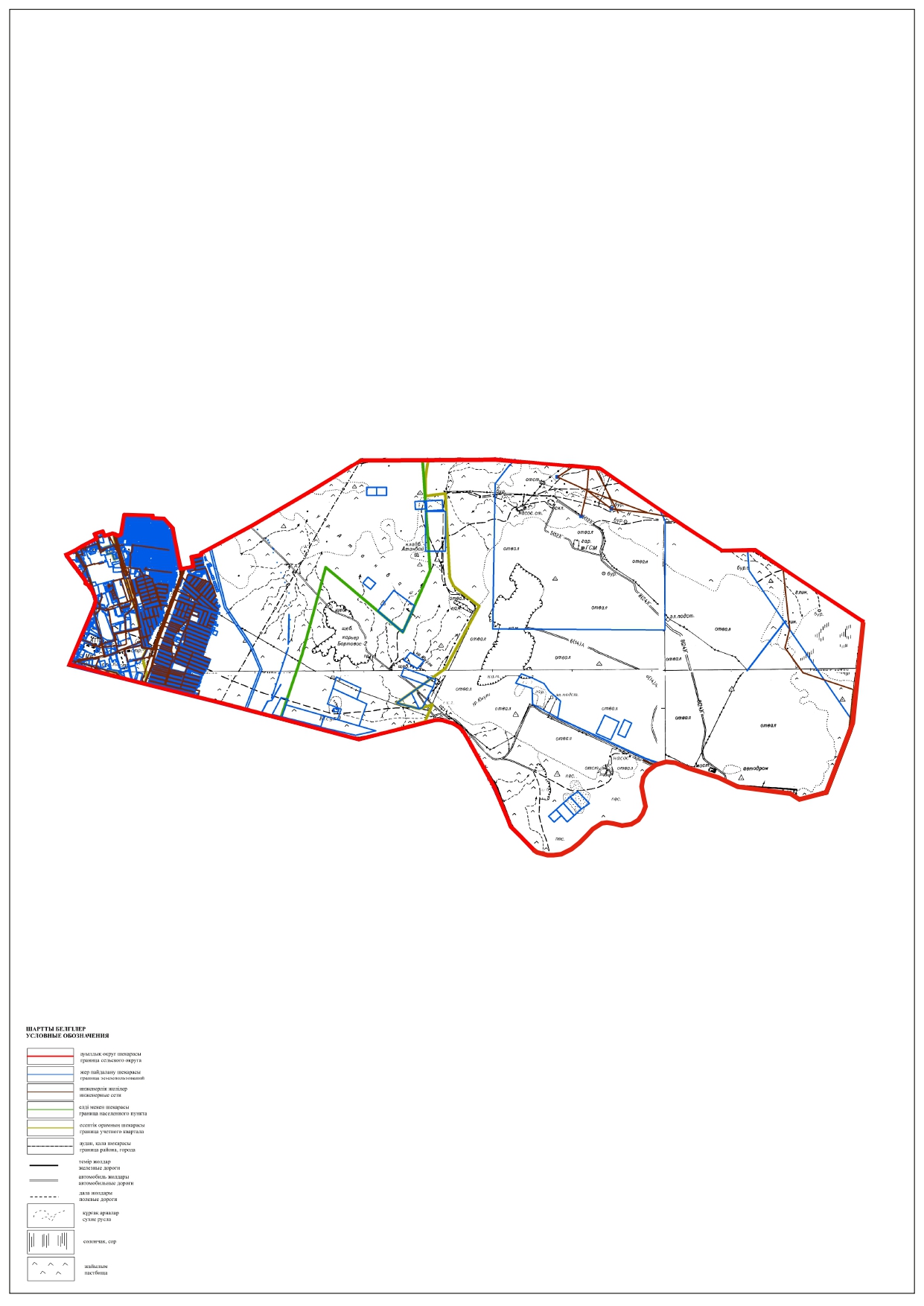 
      Список собственников земельных участков на территории сельского округа
      продолжение таблицы
      Сведения по перераспределению пастбищ для размещения поголовья сельскохозяйственных животных в разрезе собственников земельных участков по сельскому округу Кызылтобе
      Продолжение таблицы Приемлемые схемы пастбищеоборотов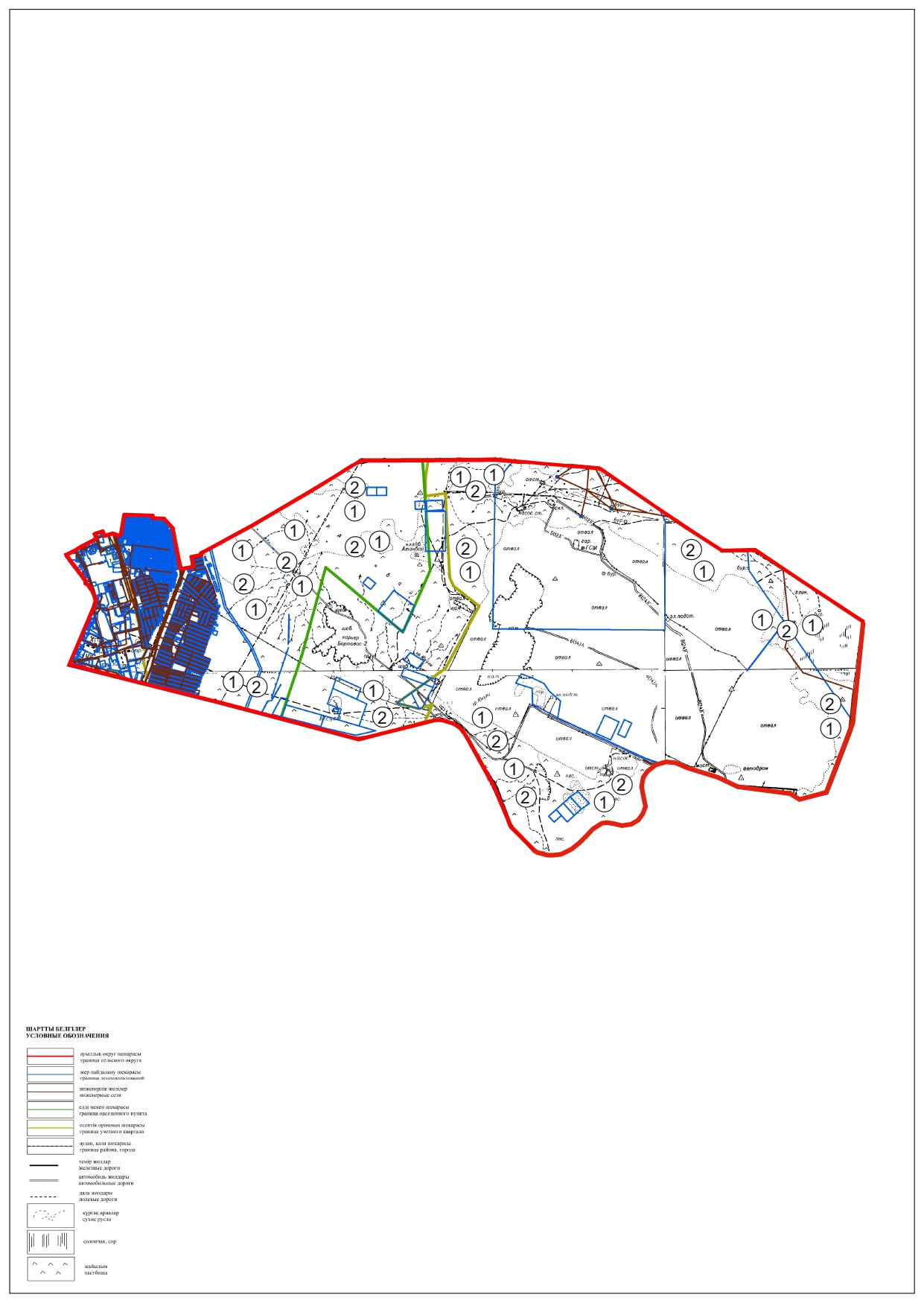 
      1 – поля периодического выпаса
      2 – поля периодического выпаса
      Схема пастбищеоборотов, приемлемая для сельского округа Кызылтобе Карта с обозначением внешних и внутренних границ и площадей пастбищ, в том числе сезонных, объектов пастбищной инфраструктуры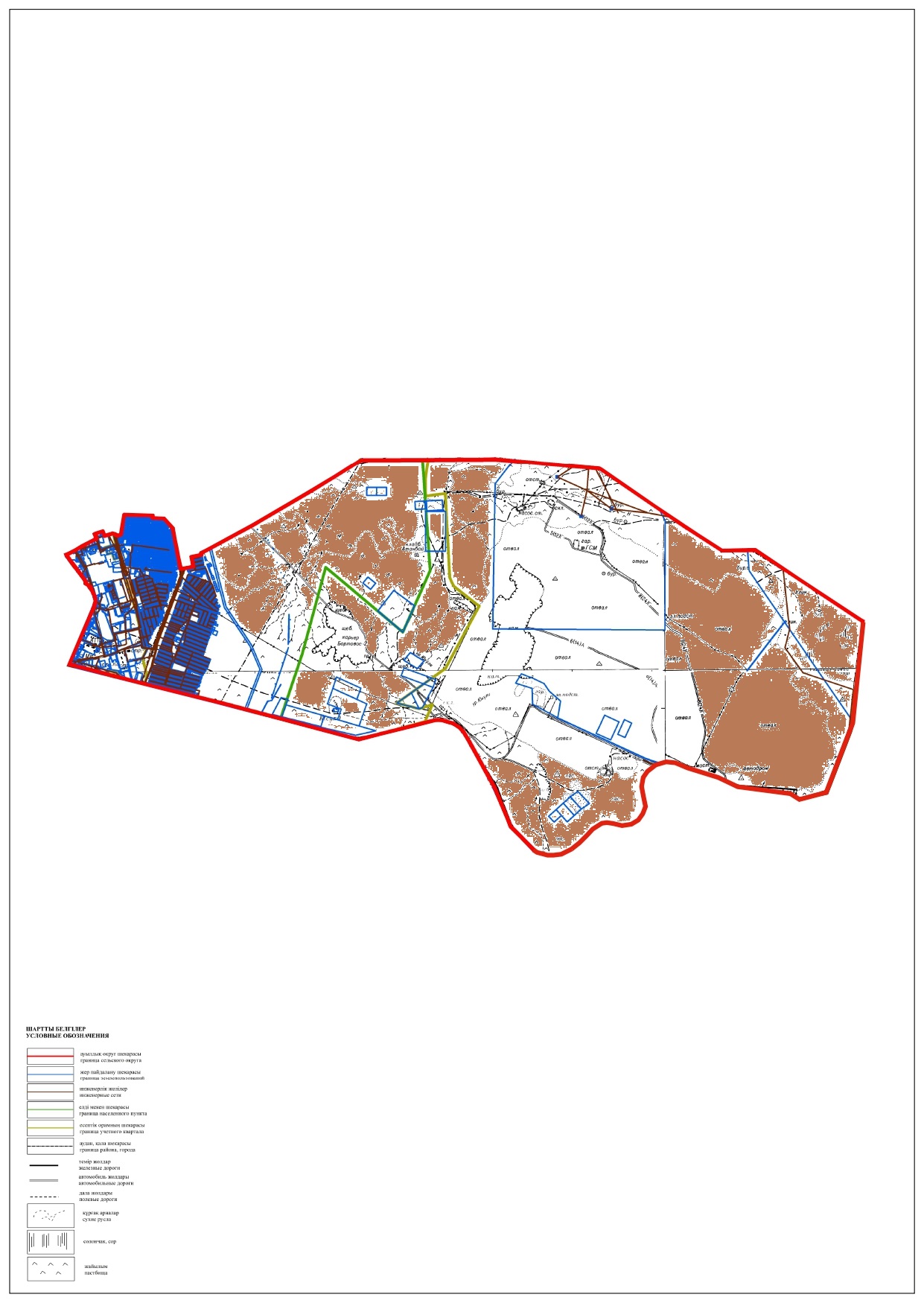  Схема доступа пастбищепользователей к водоисточникам (озерам, рекам, прудам, копаням, оросительным или обводнительным каналам, трубчатым или шахтным колодцам), составленная согласно норме потребления воды
      сельский округ Кызылтобе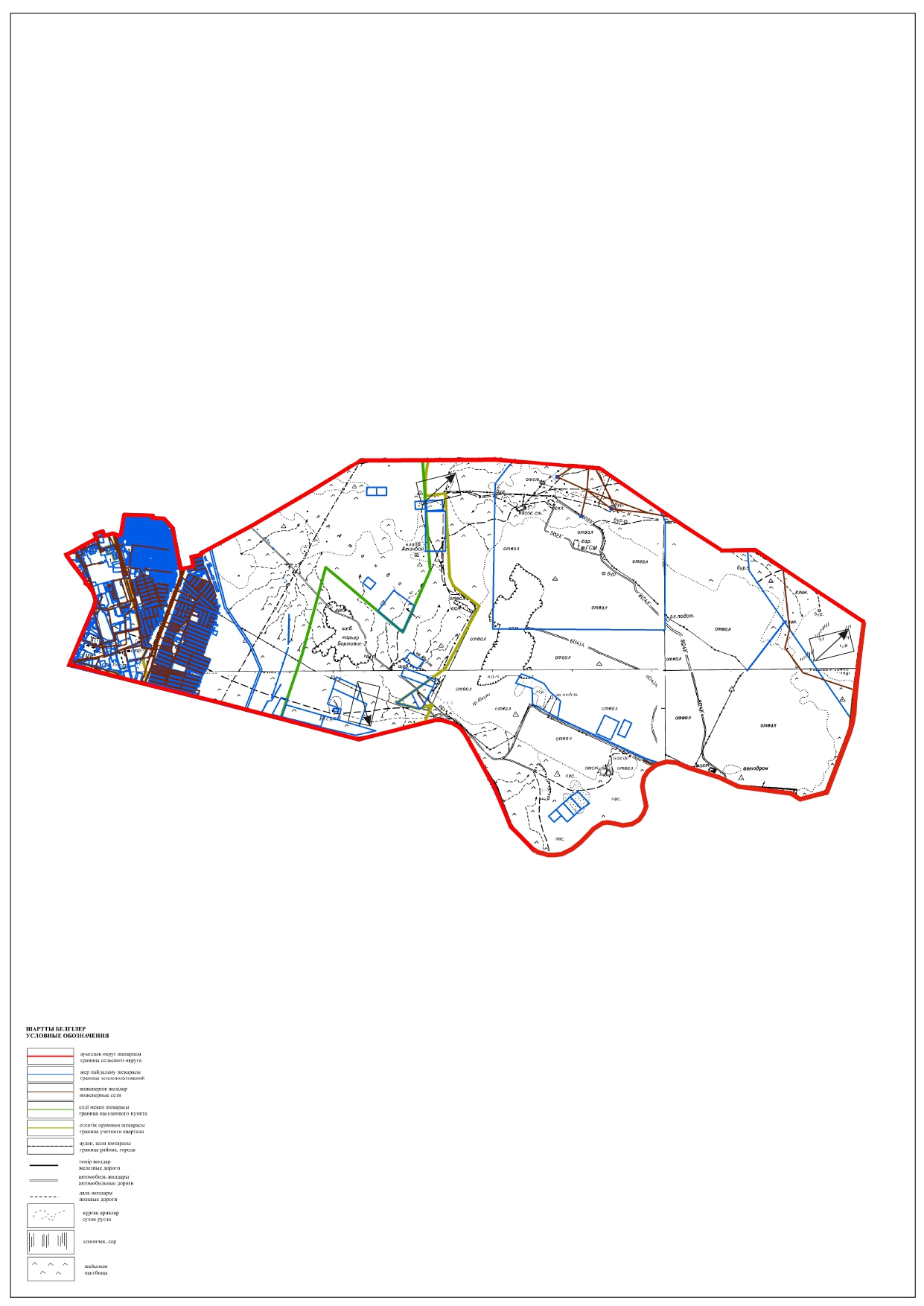  Схема перераспределения пастбищ для размещения поголовья сельскохозяйственных животных физических и (или) юридических лиц, у которых отсутствуют пастбища, и перемещения его на предоставляемые пастбища
      сельский округ Кызылтобе – 12500,0 гектар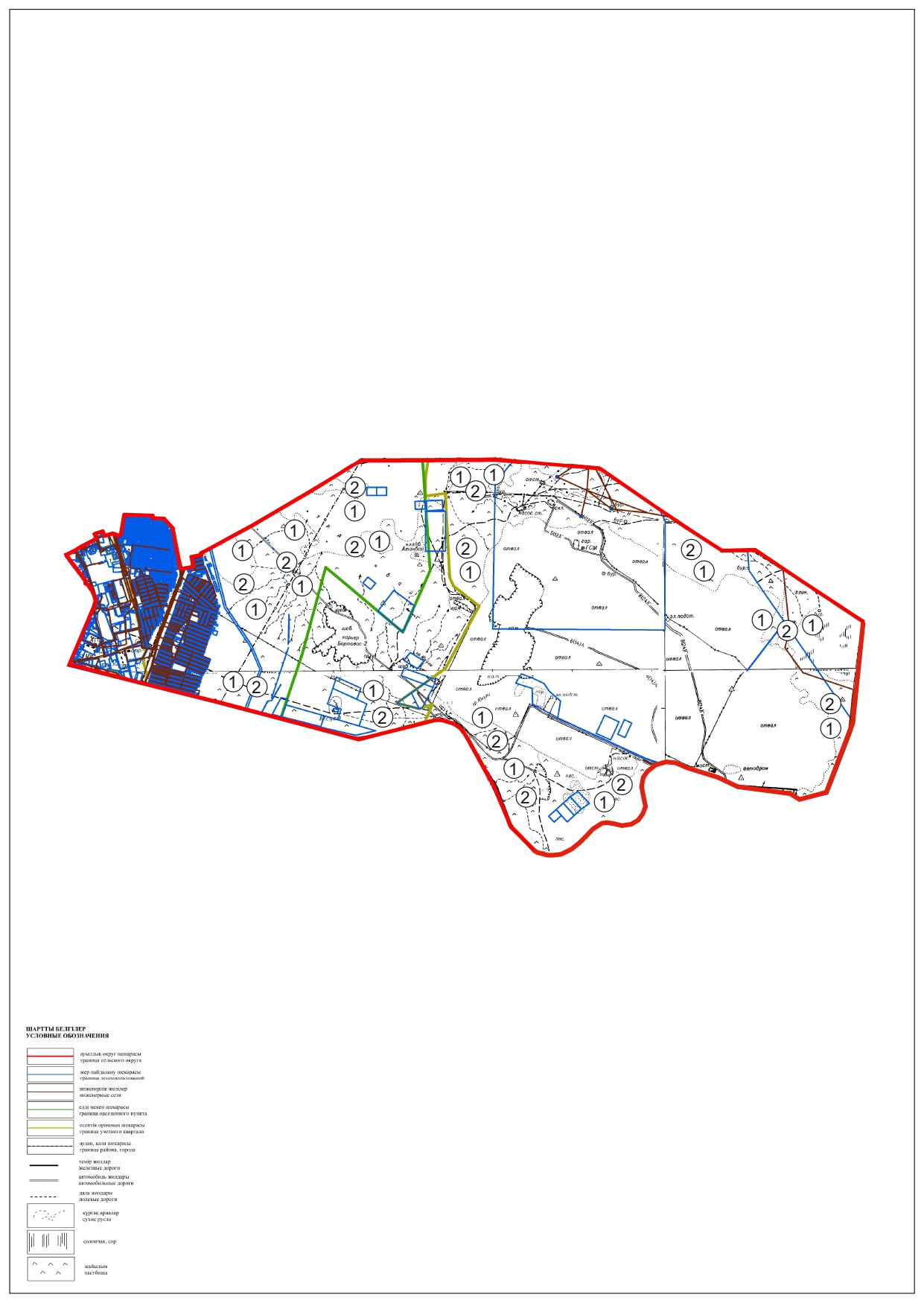 
      1 – поля периодического выпаса
      2 – поля периодического выпаса Схема размещения поголовья сельскохозяйственных животных на отгонных пастбищах физических и (или) юридических лиц, не обеспеченных пастбищами, расположенного при сельском округе Кызылтобе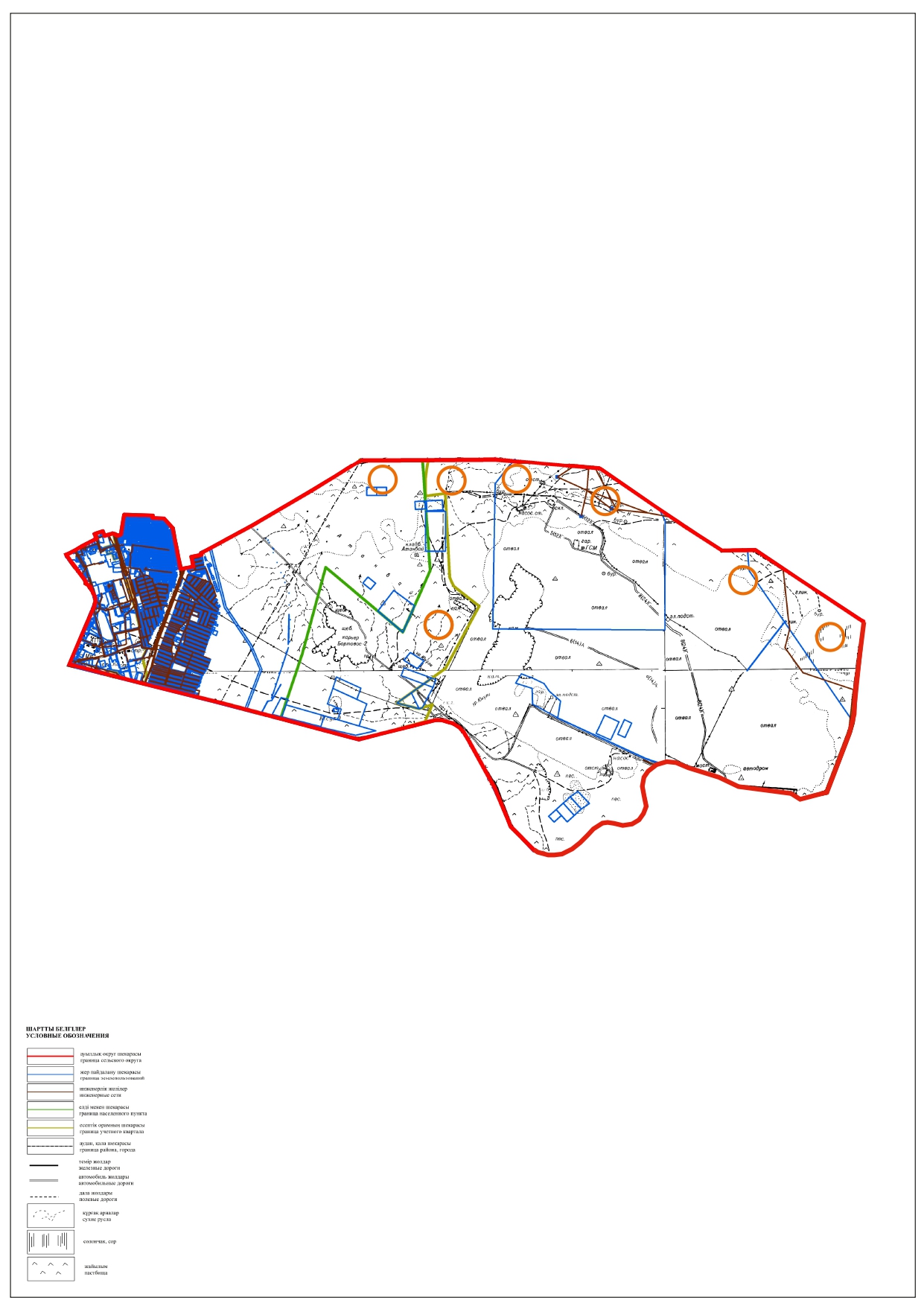 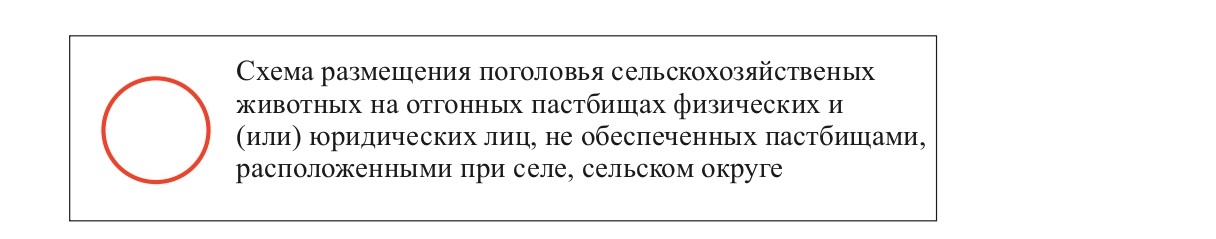 
      Примечание: расшифровка аббревиатур:
      ВЛС – весенне-летний сезон;
      ЛОС – летне-осенний сезон;
      ЛС – летний сезон;
      ОЗ – отдыхающий загон. Календарный график по использованию пастбищ, устанавливающий сезонные маршруты выпаса и передвижения сельскохозяйственных животных
					© 2012. РГП на ПХВ «Институт законодательства и правовой информации Республики Казахстан» Министерства юстиции Республики Казахстан
				
      Председатель Мунайлинского районного маслихата 

Б. Билялов
Приложение 1к решению маслихатаМунайлинского районаот 1 ноября 2023 года №6/45Приложение 1 кплану по управлению пастбищамии их использованию на землях селаБаянды на 2023-2024 годы
№
Наименование землепользователей земельных участков
Пло щадь  паст бищ, (гек тар)
Наличие скота по видам, (голов)
Наличие скота по видам, (голов)
Наличие скота по видам, (голов)
Наличие скота по видам, (голов)
Норма потребности пастбищ на 1 голов, (гектар)
Норма потребности пастбищ на 1 голов, (гектар)
Норма потребности пастбищ на 1 голов, (гектар)
Норма потребности пастбищ на 1 голов, (гектар)
№
Наименование землепользователей земельных участков
Пло щадь  паст бищ, (гек тар)
Кру пный  рого тый скот
Вер блюды
Ло шади
Мел кий  рого тый скот
Кру пный  рого тый скот
Вер блюды
Ло шади
Мелкий роготый скот
1
Абилханова Акбиби 
150,0
0
0
28
0
12
16,8
14,6
2,4
2
Абишев Смагуль
700,0
0
7
0
32
12
16,8
14,6
2,4
3
Абишкалиев Борше
70,8
0
34
18
34
12
16,8
14,6
2,4
4
Битанов Жолдыбай
5,0
0
10
0
9
12
16,8
14,6
2,4
5
Джолбасбаев Али
5,0
0
0
0
0
12
16,8
14,6
2,4
6
Жаримбетов Жанибек
50,0
0
0
50
0
12
16,8
14,6
2,4
7
Ізден Өсерхан
100,0
0
0
0
0
12
16,8
14,6
2,4
8
Калмышбаева Гулнар
100,0
0
0
0
0
12
16,8
14,6
2,4
9
Куанбаев Айболат
5,0
0
5
24
0
12
16,8
14,6
2,4
10
Мазан Сәндібек
5,0
0
3
0
0
12
16,8
14,6
2,4
11
Мурсалов Куангали
50,0
0
20
0
0
12
16,8
14,6
2,4
12
Набиев Оразгул
50,0
0
0
14
0
12
16,8
14,6
2,4
13
Набиев Оразгул
550,0
0
0
0
0
12
16,8
14,6
2,4
14
Набиев Оразгул
150,0
0
0
0
0
12
16,8
14,6
2,4
15
Сейдалиева Гулпариза
20,0
0
0
0
0
12
16,8
14,6
2,4
16
Картбай Азамат
5,0
0
32
4
0
12
16,8
14,6
2,4
17
Овезова Мерует
500,0
0
9
0
0
12
16,8
14,6
2,4
18
Кулов Арман
10,0
0
0
0
0
12
16,8
14,6
2,4
19
Мергенбаев Отар
5,0
0
0
0
0
12
16,8
14,6
2,4
20
Карамурзаев Дувлат
5,0
0
0
0
0
12
16,8
14,6
2,4
21
Абиев Марс
65,2
0
0
0
0
12
16,8
14,6
2,4
22
Коданов Сайлаубай
10,0
8
1
7
0
12
16,8
14,6
2,4
23
Тілеумағанбетова Гулжамал
5,0
0
0
0
0
12
16,8
14,6
2,4
Всего
2616,0
8
121
145
75
12
16,8
14,6
2,4
Потребность пастбищ,(гектар)
Потребность пастбищ,(гектар)
Потребность пастбищ,(гектар)
Потребность пастбищ,(гектар)
Потребность пастбищ,(гектар)
Излишки пастбищ, (гектар)
Крупный роготый скот
Верблюды
Лошади
Мелкий роготый скот
Итого (гектар)
Излишки пастбищ, (гектар)
0
0
327,04
0
327,04 z
-177,04
0
94,08
0
7,68
101,76
598,24
0
456,96
210,24
0
667,2
-596,4
0
134,4
0
2,16
136,56
-131,56
0
0
0
0
0
5,0
0
0
584,0
0
584,0
-534,0
0
0
0
0
0
100,0
0
0
0
0
0
100,0
0
67,2
280,32
0
347,52
-342,52
0
40,32
0
0
40,32
-35,32
0
268,8
0
0
268,8
-218,8
0
0
163,52
0
163,52
-113,52
0
0
0
0
0
550,0
0
0
0
0
0
150,0
0
0
0
0
0
20,0
0
430,08
46,72
0
476,8
-471,8
0
120,96
0
0
120,96
379,04
0
0
0
0
0
10,0
0
0
0
0
0
5,0
0
0
0
0
0
5,0
0
0
0
0
0
65,2
76,8
13,44
81,76
0
172,0
-162,0
0
0
0
0
0
76,8
1626,24
1693,6
18
3414,64
-798,64
№
Населенный пункт
Наличие скота по видам, (голов)
Наличие скота по видам, (голов)
Наличие скота по видам, (голов)
Наличие скота по видам, (голов)
Норма потребности пастбищ на 1 голов, (гектар)
Норма потребности пастбищ на 1 голов, (гектар)
Норма потребности пастбищ на 1 голов, (гектар)
Норма потребности пастбищ на 1 голов, (гектар)
№
Населенный пункт
Крупный роготый скот
Верблюды
Лошади
Мелкий роготый скот
Кру пный  рого тый  скот
Вер блюды
Лошади
Мелкий роготый скот
1
Село Баянды
13
248
435
604
12
16,8
14,6
2,4
2
Емир
56
589
268
899
12
16,8
14,6
2,4
Всего
69
837
703
1503
12
16,8
14,6
2,4
Потребность пастбищ,(гектар)
Потребность пастбищ,(гектар)
Потребность пастбищ,(гектар)
Потребность пастбищ,(гектар)
Потребность пастбищ,(гектар)
Обеспеченность потребности, %
Крупный роготый скот
Верблюды
Лошади
Мелкий роготый скот
Итого (гектар)
124,8
3333,12
5080,8
144,96
8683,68
-
537,6
7916,16
3130,24
215,76
11799,76
-
662,4
11249,28
8211,04
360,72
20483,44
96 %Приложение 2 кплану по управлению пастбищамии их использованию на земляхсела Баянды на 2023-2024 годы
Годы
Загон 1
Загон 2
Загон 3
Загон 4
2023
весенне-летний сезон 1
летний сезон 2
осенний сезон 3
отдыхающий загон
2024
отдыхающий загон
весенне-летний сезон 1
летний сезон 2
осенний сезон 3Приложение 3к плану по управлению пастбищами иих использованию на землях селаБаянды на 2023-2024 годыПриложение 4к плану по управлению пастбищамии их использованию на землях селаБаянды на 2023-2024 годыПриложение 5к плану по управлению пастбищамии их использованию на землях селаБаянды на 2023-2024 годыПриложение 6к плану по управлению пастбищамии их использованию на земляхсела Баянды на 2023-2024 годы
№
Населенный пункт
Количество загонов в 2023 году
Количество загонов в 2023 году
Количество загонов в 2023 году
Количество загонов в 2023 году
Количество загонов в 2024 году
Количество загонов в 2024 году
Количество загонов в 2024 году
Количество загонов в 2024 году
№
Населенный пункт 1 2 3 4 1 2 3 4
1
Село Баянды
ВЛС
ЛОС
ОЗ
ЛС
ВЛС
ЛС
ЛОС
ОЗ
2
Емир
ВЛС
ЛС
ОЗ
ЛОС
ВЛС
ЛС
ЛОС
ОЗПриложение 7к плану по управлению пастбищамии их использованию на земляхсела Баянды на 2023-2024 годы
№
Населенный пункт
Начало сезона
Окончание сезона
1
село Баянды
Конец апреля-начало мая
Конец октября-начало ноября
2
Емир
Конец апреля-начало мая
Конец октября-начало ноябряПриложение 2к решению Мунайлинскогорайона маслихатаот 1 ноября 2023 года №6/45Приложение 1 к плану по управлению пастбищами и их использованию на землях Батырского сельского округа на 2023-2024 годы
№
Наименование землепользователей земельных участков
Пло щадь  паст бищ, (гек тар)
Наличие скота по видам, (голов)
Наличие скота по видам, (голов)
Наличие скота по видам, (голов)
Наличие скота по видам, (голов)
Норма потребности пастбищ на 1 голов, (гектар)
Норма потребности пастбищ на 1 голов, (гектар)
Норма потребности пастбищ на 1 голов, (гектар)
Норма потребности пастбищ на 1 голов, (гектар)
№
Наименование землепользователей земельных участков
Пло щадь  паст бищ, (гек тар)
Кру пный  рого тый скот
Вер блю ды
Лош ади
Мел кий  рого тый скот
Круп ный  рого тый скот
Вер блюды
Ло шади
Мелкий роготый скот
1
Абилдаева Роза 
5,8
0
0
0
0
12
16,8
14,6
2,4
2
Есенаманов Мухамбет 
5,0
0
0
0
0
12
16,8
14,6
2,4
3
Тлешова Бибихан
30,0
0
0
0
0
12
16,8
14,6
2,4
4
Мейрманова Унзила
3,4723
7
20
0
20
12
16,8
14,6
2,4
5
"Нұрәлі" ш/қ
10,0
0
0
0
0
12
16,8
14,6
2,4
6
"Ержан" ш/қ
10,0
0
0
0
0
12
16,8
14,6
2,4
7
"Ондабаев" ш/қ
10,0
0
0
0
0
12
16,8
14,6
2,4
8
"Суитов" ш/қ
10,0
0
0
0
0
12
16,8
14,6
2,4
9
"Бақты" ш/қ
10,0
0
0
0
196
12
16,8
14,6
2,4
10
"Орунбасарова" ш/қ
10,0
0
0
0
0
12
16,8
14,6
2,4
11
"Ислам" ш/қ
10,0
0
0
0
0
12
16,8
14,6
2,4
Всего
114,2723
7
20
0
238
12
16,8
14,6
2,4
Потребность пастбищ,(гектар)
Потребность пастбищ,(гектар)
Потребность пастбищ,(гектар)
Потребность пастбищ,(гектар)
Потребность пастбищ,(гектар)
Излишки пастбищ, (гектар)
Крупный роготый скот
Верблюды
Лошади
Мелкий роготый скот
Итого (гектар)
Излишки пастбищ, (гектар)
0
0
0
0
0
5,8
0
0
0
0
0
5.0
0
0
0
0
0
30,0
67,2
268,8
0
4,8
340,8
337,3277
0
0
0
0
0
10,0
0
0
0
0
0
10,0
0
0
0
0
0
10,0
0
0
0
0
0
10,0
0
0
0
47,04
47,04
-37,04
0
0
0
0
0
10,0
0
0
0
0
0
10,0
67,2
268,8
0
57,12
393,12
-278,8477
№
Населенный пункт
Наличие скота по видам, (голов)
Наличие скота по видам, (голов)
Наличие скота по видам, (голов)
Наличие скота по видам, (голов)
Норма потребности пастбищ на 1 голов, (гектар)
Норма потребности пастбищ на 1 голов, (гектар)
Норма потребности пастбищ на 1 голов, (гектар)
Норма потребности пастбищ на 1 голов, (гектар)
№
Населенный пункт
Крупный роготый скот
Верблюды
Лошади
Мел кий  рого тый  скот
Крупный роготый скот
Вер блюды
Лошади
Мелкий роготый скот
1
сельский округ Батыр
192
217
297
690
12
16,8
14,6
2,4
Всего
242
297
380
690
12
16,8
14,6
2,4
Потребность пастбищ,(гектар)
Потребность пастбищ,(гектар)
Потребность пастбищ,(гектар)
Потребность пастбищ,(гектар)
Потребность пастбищ,(гектар)
Обеспеченность потребности, %
Крупный роготый скот
Верблюды
Лошади
Мелкий роготый скот
Итого (гектар)
1843,2
2916,48
3468,96
165,6
3894,24
98 %
2323,2
3991,68
4438,4
165,6
28366,8
98 %Приложение 2к плану по управлениюпастбищами и их использованиюна землях Батырского сельского округана 2023-2024 годы
Годы
Загон 1
Загон 2
Загон 3
Загон 4
2023
весенне-летний сезон 1
летний сезон 2
осенний сезон 3
отдыхающий загон
2024
отдыхающий загон
весенне-летний сезон 1
летний сезон 2
осенний сезон 3Приложение 3к Плану по управлению пастбищамии их использованию на земляхБатырского сельского округана 2023-2024 годыПриложение 4к Плану по управлению пастбищамии их использованию на земляхБатырского сельского округана 2023-2024 годыПриложение 5 кПлану по управлению пастбищами иих использованию на земляхБатырского сельского округана 2023-2024 годыПриложение 6к Плану по управлению пастбищами иих использованию на земляхБатырского сельского округана 2023-2024 годы
№
Населенный пункт
Количество загонов в 2023 году
Количество загонов в 2023 году
Количество загонов в 2023 году
Количество загонов в 2023 году
Количество загонов в 2024 году
Количество загонов в 2024 году
Количество загонов в 2024 году
Количество загонов в 2024 году
№
Населенный пункт 1 2 3 4 1 2 3 4
1
Батырский сельский округ
ВЛС
ЛС
ОЗ
ЛОС
ВЛС
ЛС
ЛОС
ОЗПриложение 7к Плану по управлению пастбищами иих использованию на земляхБатырского сельского округана 2023-2024 годы
№
Населенный пункт
Начало сезона
Окончание сезона
1
Батырский сельский округ
Конец апреля-начало мая
Конец октября-начало ноябряПриложение 3к решению маслихатаМунайлинского районаот 1 ноября 2023 года №6/45Приложение 1 кПлану по управлению пастбищамии их использованию на земляхсельского округа Даулет на 2023-2024 годы
№
Наименование землепользователей земельных участков
Площадь пастбищ, (гектар)
Наличие скота по видам, (голов)
Наличие скота по видам, (голов)
Наличие скота по видам, (голов)
Наличие скота по видам, (голов)
Норма потребности пастбищ на 1 голов, (гектар)
Норма потребности пастбищ на 1 голов, (гектар)
Норма потребности пастбищ на 1 голов, (гектар)
Норма потребности пастбищ на 1 голов, (гектар)
№
Наименование землепользователей земельных участков
Площадь пастбищ, (гектар)
Круп ный  рого тый скот
Вер блю ды
Ло шади
Мел кий  рого тый скот
Круп ный рого тый скот
Вер блю ды
Ло шади
Мел кий  рого тый скот
1
Сактаганов Хожа 
10,0
0
0
0
0
12
16,8
14,6
2,4
Всего
10,0
0
0
0
0
12
16,8
14,6
2,4
Потребность пастбищ,(гектар)
Потребность пастбищ,(гектар)
Потребность пастбищ,(гектар)
Потребность пастбищ,(гектар)
Потребность пастбищ,(гектар)
Излишки пастбищ, (гектар)
Крупный роготый скот
Верблюды
Лошади
Мелкий роготый скот
Итого (гектар)
Излишки пастбищ, (гектар)
0
0
0
0
0
10,0
0
0
0
0
0
10,0
№
Населенный пункт
Наличие скота по видам, (голов)
Наличие скота по видам, (голов)
Наличие скота по видам, (голов)
Наличие скота по видам, (голов)
Норма потребности пастбищ на 1 голов, (гектар)
Норма потребности пастбищ на 1 голов, (гектар)
Норма потребности пастбищ на 1 голов, (гектар)
Норма потребности пастбищ на 1 голов, (гектар)
№
Населенный пункт
Крупный роготый скот
Верблюды
Лошади
Мелкий роготый скот
Крупный роготый скот
Верблюды
Ло шади
Мел кий  рого тый  скот
1
сельский округ Даулет
411
1008
1258
1903
12
16,8
14,6
2,4
Всего
411
1008
1258
1903
12
16,8
14,6
2,4
Потребность пастбищ,(гектар)
Потребность пастбищ,(гектар)
Потребность пастбищ,(гектар)
Потребность пастбищ,(гектар)
Потребность пастбищ,(гектар)
Обеспеченность потребности, %
Крупный роготый скот
Верблюды
Лошади
Мелкий роготый скот
Итого (гектар)
3945,6
13547,52
14693,44
456,72
32643,28
98 %
3945,6
13547,52
14693,44
456,72
32643,28
98 %Приложение 2к Плану по управлениюпастбищами и их использованию наземлях сельского округа Даулет на 2023-2024 годы
Годы
Загон 1
Загон 2
Загон 3
Загон 4
2023
весенне-летний сезон 1
летний сезон 2
осенний сезон 3
отдыхающий загон
2024
отдыхающий загон
весенне-летний сезон 1
летний сезон 2
осенний сезон 3Приложение 3к Плану по управлениюпастбищами и их использованию наземлях сельского округаДаулет на 2023-2024 годыПриложение 4 к Плану поуправлению пастбищами иих использованиюна землях сельскогоокруга Даулет на 2023-2024 годыПриложение 5к Плану по управлению пастбищамии их использованию на землях сельскогоокруга Даулет на 2023-2024 годыПриложение 6к Плану по управлению пастбищамии их использованию на землях сельскогоокруга Даулет на 2023-2024 годы
№
Населенный пункт
Количество загонов в 2023 году
Количество загонов в 2023 году
Количество загонов в 2023 году
Количество загонов в 2023 году
Количество загонов в 2024 году
Количество загонов в 2024 году
Количество загонов в 2024 году
Количество загонов в 2024 году
№
Населенный пункт 1 2 3 4 1 2 3 4
1
сельский округ Даулет
ВЛС
ЛС
ОЗ
ЛОС
ВЛС
ЛС
ЛОС
ОЗПриложение 7к Плану по управлению пастбищамии их использованию на землях сельскогоокруга Даулет на 2023-2024 годы
№
Населенный пункт
Начало сезона
Окончание сезона
1
сельский округ Даулет
Конец апреля-начало мая
Конец октября-начало ноябряПриложение 4к решению маслихатаМунайлинского районаот 1 ноября 2023 года №6/45Приложение 1к Плану по управлению пастбищамии их использованию на землях сельскогоокруга Кызылтобе на 2023-2024 годы
№
Наименование землепользователей земельных участков
Площадь пастбищ, (гектар)
Наличие скота по видам, (голов)
Наличие скота по видам, (голов)
Наличие скота по видам, (голов)
Наличие скота по видам, (голов)
Норма потребности пастбищ на 1 голов, (гектар)
Норма потребности пастбищ на 1 голов, (гектар)
Норма потребности пастбищ на 1 голов, (гектар)
Норма потребности пастбищ на 1 голов, (гектар)
№
Наименование землепользователей земельных участков
Площадь пастбищ, (гектар)
Крупный роготый скот
Вер блю ды
Ло шади
Мел кий  рого тый скот
Круп ный  рого тый скот
Вер блю ды
Лошади
Мел кий  рого тый скот
1
Бастаева Жанылхан
5,0
0
0
0
0
12
16,8
14,6
2,4
2
Бекталиев Серик
5,0
0
29
0
0
12
16,8
14,6
2,4
3
Калдыгараева Пердегул
50,0
0
90
19
0
12
16,8
14,6
2,4
4
"Шокудаева" ш/қ
5,0
0
0
0
0
12
16,8
14,6
2,4
5
"Салтанат" ш/қ
5,0
0
0
0
0
12
16,8
14,6
2,4
6
"Дидар" ш/қ
5,0
69
0
0
0
12
16,8
14,6
2,4
Итого
75,0
69
109
19
0
12
16,8
14,6
2,4
Потребность пастбищ,(гектар)
Потребность пастбищ,(гектар)
Потребность пастбищ,(гектар)
Потребность пастбищ,(гектар)
Потребность пастбищ,(гектар)
Излишки пастбищ, (гектар)
Крупный роготый скот
Верблюды
Лошади
Мелкий роготый скот
Итого (гектар)
0
0
0
0
0
5,0
0
389,76
0
389,76
-384,76
0
1209,6
221,92
0
1431,52
-1381,52
0
0
0
0
0
5,0
0
0
0
0
0
5,0
662,4
0
0
0
662,4
657,4
662,4
1464,96
221,92
0
2349,28
-2274,28
№
Населенный пункт
Наличие скота по видам, (голов)
Наличие скота по видам, (голов)
Наличие скота по видам, (голов)
Наличие скота по видам, (голов)
Норма потребности пастбищ на 1 голов, (гектар)
Норма потребности пастбищ на 1 голов, (гектар)
Норма потребности пастбищ на 1 голов, (гектар)
Норма потребности пастбищ на 1 голов, (гектар)
№
Населенный пункт
Крупный роготый скот
Вер блю ды
Ло ша ди
Мел кий  рого тый  скот
Крупный роготый скот
Верблюды
Лошади
Мелкий роготый скот
1
сельский округ Кызылтобе
95
602
261
1202
12
16,8
14,6
2,4
Всего
95
602
261
1202
12
16,8
14,6
2,4
Потребность пастбищ,(гектар)
Потребность пастбищ,(гектар)
Потребность пастбищ,(гектар)
Потребность пастбищ,(гектар)
Потребность пастбищ,(гектар)
Обеспеченность потребности, %
Крупный роготый скот
Верблюды
Лошади
Мелкий роготый скот
Итого (гектар)
912,0
8090,8
3048,48
288,48
12339,76
98 %
912,0
8090,8
3048,48
288,48
12339,76
98 %Приложение 2к Плану по управлению пастбищамии их использованию на землях сельскогоокруга Кызылтобе на 2023-2024 годы
Годы
Загон 1
Загон 2
Загон 3
Загон 4
2023
весенне-летний сезон 1
летний сезон 2
осенний сезон 3
отдыхающий загон
2024
отдыхающий загон
весенне-летний сезон 1
летний сезон 2
осенний сезон 3Приложение 3к Плану по управлению пастбищамии их использованию на землях сельскогоокруга Кызылтобе на 2023-2024 годыПриложение 4к Плану по управлению пастбищамии их использованию на землях сельскогоокруга Кызылтобе на 2023-2024 годыПриложение 5к Плану по управлению пастбищамии их использованию на землях сельскогоокруга Кызылтобе на 2023-2024 годыПриложение 6 кПлану по управлению пастбищами иих использованию на землях сельскогоокруга Кызылтобе на 2023-2024 годы
№
Населенный пункт
Количество загонов в 2023 году
Количество загонов в 2023 году
Количество загонов в 2023 году
Количество загонов в 2023 году
Количество загонов в 2024 году
Количество загонов в 2024 году
Количество загонов в 2024 году
Количество загонов в 2024 году
№
Населенный пункт 1 2 3 4 1 2 3 4
1
сельский округ Кызылтобе
ВЛС
ЛС
ОЗ
ЛОС
ВЛС
ЛС
ЛОС
ОЗПриложение 7к Плану по управлению пастбищамии их использованию на землях сельскогоокруга Кызылтобе на 2023-2024 годы
№
Населенный пункт
Начало сезона
Окончание сезона
1
сельский округ Кызылтобе
Конец апреля-начало мая
Конец октября-начало ноября